: the CEDAR randomised controlled trialAlastair D Hay1, Harriet Downing2, Nick A Francis3, Grace J Young4, Clare Clement4, Sue D Harris1, Aideen Ahern4, Behnaz Schofield3, Tammy E Thomas5, Jeremy Horwood1,4, Peter S Blair4, William Hollingworth6, Victoria Wilson1, Chris Metcalfe4, Peter Stoddart7, Desmond Nunez8, Mark D Lyttle7, Paul Little5, Michael V Moore5Centre for Academic Primary Care, Bristol Medical School: Department of Population Health Sciences, University of Bristol, 39 Whatley Road, Bristol, UK, BS8 2PRNIHR Biomedical Research Centre, Bristol Medical School: Department of Population Health Sciences, University of Bristol, Oakfield Grove, Bristol, UK, BS8 2BNDivision of Population Medicine, Cardiff University, Neuadd Meirionnydd, Heath Park, Cardiff, UK, CF14 4YS Bristol Randomised Trials Collaboration, Bristol Medical School: Department of Population Health Sciences, University of Bristol, 39 Whatley Road, Bristol, UK, BS8 2PSPrimary Care and Population Sciences, University of Southampton, Aldermoor Health Centre, Aldermoor Close, Southampton, UK, SO16 5STBristol Medical School: Population Health Sciences, University of Bristol, 39 Whatley Road, Bristol, UK, BS8 2PSBristol Royal Hospital for Children, Upper Maudlin Street, Bristol, UK, BS2 8BJDivision of Otolaryngology, Department of Surgery, The University of British Columbia, Vancouver, BC, Canada, V5Z 1M9Competing interests:Trial registration: This trial has Current Controlled Trials registration number ISRCTN09599764 (date assigned 02/10/2014) at www.controlled-trials.com. Version 1.4 of the trial protocol is available at: https://www.journalslibrary.nihr.ac.uk/programmes/hta/138813/#/EudraCT number: 2014-004016-11Keywords:  Analgesics; Anti-Bacterial Agents; Child; Ear Ache; Otitis Media.Corresponding author: Professor Alastair HayCentre for Academic Primary Care, Bristol Medical School: Department of Population Health Sciences, University of Bristol, 39 Whatley Road, Bristol, UK, BS8 2PRalastair.hay@bristol.ac.ukMain text word count = 15,748ABSTRACTBackgroundAcute otitis media (AOM) is a common reason for primary care consultations and antibiotic prescribing in children. Options for improved pain control might influence antibiotic prescribing and consumption. ObjectivesThe CEDAR (children’s drops for ear pain in acute otitis media) study  whether providing combined anaesthetic- reduced antibiotic consumption in children with AOM. Secondary objectives included pain control and cost-effectiveness. DesignMulti-centre, randomised, parallel group (two-group initially then three-group) trial. SettingPrimary care practices in England and Wales.ParticipantsOne to ten-year old children, presenting within one week of suspected AOM onset, with ear pain during the preceding 24 hours, and not requiring immediate antibiotics. InterventionsTwo-group trial: ear drops usual care.Three-group trial: ; .Main outcome measuresThe primary outcome measure was parent reported antibiotic use by the child over eight days following enrolment. Secondary measures included ear pain , NHS and societal costs.ResultsDue to a delay in provision of the placebo drops, the recruitment period was shortened, and most participants were randomly allocated to the two-group study. Comparing active drops to usual care in the combined two-group and three-group studies, 1/39 (3%) children allocated to active drops, and 11/38 (29%) children allocated to usual care, consumed antibiotics in the eight days following enrolment (unadjusted odds ratio 0.09, 95% CI 0.02 to 0.55, p=0.009; adjusted for delayed prescribing odds ratio 0.1, 95% CI 0.0 to , p=0.0). The economic analysis of NHS costs (£ active drops; £ usual care) leads to an estimated cost of £ per antibiotic prescription avoided, although this is associated with a high degree of uncertainty. reduction in ear pain at day two in the  compared to the  drops group (adjusted difference in means 0.67, 95% CI - to , p=0.). LimitationsEstimated treatment effects are imprecise due to the sample size target not being met. It is not clear that delayed prescriptions of an antibiotic were written prior to randomisation. Few children received placebo drops, hindering investigation of ear pain. ConclusionsThis study suggests that reduced antibiotic use can be achieved in children with AOM by combining a no or delayed antibiotic prescribing strategy with . Whether the active drops relieved ear pain could not be established.Study registrationISRCTN09599764Funding detailsNIHR HTA 13/88/13TABLE OF CONTENTSLIST OF FIGURESFigure 1. 	CEDAR three-group study design Figure 2. 	Parent-completed assessment of pain Figure 3. 	CEDAR Study CONSORT flowchart Figure 4. 	Mean pain scores by day and group, combining the two-group and three-group children and only including those with full eight days data on ear painFigure 5.	Analgesic consumption up to day eight for the two-group and three-group studies Figure 6. 	Mean symptom burden in the two-group (top row) and three-group studies (bottom row)Figure 7.	Kaplan Meier curve for the time to recovery from pain in the 2-group trial Figure 8. 	By trial group: What would you want to use for your child for a similar illness in the future?Figure 9. 	Mean pain scores by day and antibiotic consumption, combining the two-group and three-group children and only including those with full eight-day data on ear painLIST OF TABLESTable 1. 	Further details on data available for antibiotic consumption and pain outcome measures Table 2a. 	Baseline characteristics by allocated group, two-group study Table 2b. 	Clinical characteristics at presentation by allocated group, two-group study Table 3a. 	Baseline characteristics by allocated group, three-group study Table 3b. 	Clinical characteristics at presentation by allocated group, three-group study Table 4. 	Primary analysis: Antibiotic consumption, by group Table 5. 	The impact of giving a delayed antibiotic script on consumption of antibiotics, by group Table 6. 	Key secondary analysis: Ear pain score, by group Table 7. 	Exploratory analysis: ear pain score, by group Table 8. 	Secondary analysis: Ear pain on day one (approximately one hour after administering the drops), by groupTable 9. 	Secondary analysis: Analgesic consumption, by group Table 10. 	Secondary analysis: Number of doses of oral analgesic, by group Table 11. 	Secondary analysis: Overall symptom burden over eight days, quantified as the area under the curve, by group Table 12. 	Overall duration of pain Table 13. 	Sensitivity analysis: Per protocol analysis excluding from the two-group study, one child who did not meet the compliance criterion for the study medication: Antibiotic consumption, by group Table 14. 	Sensitivity analysis with missing data imputed under best- and worst-case scenarios: antibiotic consumption, by group Table 15. 	Sensitivity analysis with two children found to be ineligible removed: Antibiotic consumption, by group Table 16. 	Subgroup variations in the effect of active drops versus usual care on whether children consumed antibiotics Table 17. 	Unit costs of resource valuationTable 18. 	Healthcare and time off work costs, days one to eight, by group Table 19. 	CHU-9D scores, by group Table 20. 	Days off school or pre-school childcare, by group Table 21. 	Interviewee characteristicsLIST OF ABBREVIATIONSAOM			Acute Otitis MediaAUD			Australian DollarBRTC			Bristol Randomised Trials CollaborationCEDAR			The Children’s Ear Pain StudyCI			Confidence IntervalCRF			Clinical Report FormGBP			Great Britain PoundGP			General PractitionerHTA			Health Technology AssessmentIMP			Investigational Medicinal ProductITT			Intention to Treat AnalysisNHS			National Health ServiceNICE			National Institute for Health and Care ExcellenceNIHR			National Institute of Health ResearchRCT			Randomised Controlled TrialSD			Standard DeviationTGA			Therapeutic Goods AdministrationPLAIN ENGLISH SUMMARYEar infections are common in children under ten years of age, with 40% of suffering an ear infection at least once a year. During the infection, germs multiply in the confined space of the middle ear resulting in a build-up of pressure that pushes on and stretches the ear drum. This causes severe pain and distress to the child, disrupt family life.Although there is world class evidence showing that antibiotics do not help, and the National Institute for Clinical Excellence (NICE) advise against their use, over 85% of UK children with middle ear infections (acute otitis media) are prescribed an antibiotic – a higher percentage than for any other childhood infection. Antibiotics do not treat the child’s pain, and in most cases, they do not treat the infection (because many ear infections are caused by viruses which do not respond to antibiotics), but they can cause side-effects (such as diarrhoea) and increase the problem of antibiotic resistance, which is a major public health concern.The CEDAR trial wanted to find out whether pain-killing ear drops (Auralgan) can, by treating children's ear pain, reduce the antibiotics for acute otitis media. Children were either given the pain-killing drops, placebo (dummy) drops or usual care. We found that if the children were given drops, significantly fewer of them antibiotics. Unfortunately, there weren’t enough children who took part in the study to change advice on how doctors treat ear infections. However, we think these results suggest that  drops help reduce unnecessary antibiotic use,.SCIENTIFIC SUMMARYBackgroundAcute otitis media (AOM) is a common, painful condition of childhood which impacts on the family due to disrupted sleep, and time off work and school. Primary care consultation and have been the mainstay of management; one UK study found that between 80% and 84% of children presenting to primary care with AOM were prescribed an antibiotic during the years 1995 to 2011. This is despite the available evidence of benefit being restricted to children younger than two years old with bilateral AOM, and those with otorrhoea, leading NICE to conclude that these are the only children warranting same day full course antibiotic treatment. For other children, the use of a ‘wait-and-see’ strategy, with or without a delayed prescription for an antibiotic, has been shown to be safe in terms of treatment failure and the frequency of complications of AOM. Selective antibiotic prescribing in AOM is also recommended by other national guidelines, including the American Academy of Family Physicians and American Academy of Pediatrics, Dutch College of General Practitioners, Scottish Intercollegiate Guideline Network, and French Health Products Safety Agency.Judicious use of antibiotics seeks not only to counter the risks of antibiotic side effects such as diarrhoea, rashes and anaphylaxis, but the risk of increasing antibiotic resistant bacterial strainsincrease substantially after antibiotic use. In view of AOM’s prevalence, and the high associated antibiotic usage, strategies to facilitate a reduction in antibiotic use in this condition in the UK are urgently required. A are widely used in some countries, and if effective at controlling ear pain could reducantibiotic. However, there is little evidence regarding their effectiveness as an analgesic, and no evidence on  their use affects antibiotic consumption. ObjectivesThe primary aim of the study was to determine if providing topical  (Auralgan) leads to a reduction in antibiotic consumption within the first 8 days of AOM diagnosis.The secondary objectives were to answer the following questions:Are  more effective than placebo, and usual care, in controlling AOM ear pain?Are children and their parents satisfied with using ear drops?Are  cost effective?Do the drops improve the child’s quality of life?What are the parents’ beliefs and expectations in relation to AOM and its treatment?MethodsThe CEDAR study was a multi-centre, randomised three-group (, placebo drops, and usual care) randomised controlled trial. Due to problems, recruitment was initially to a two-group ( versus usual care) randomised controlled trial. General Practice surgeries in the Primary Care Research Network within the areas of Bristol, Cardiff and Southampton agreed to participate. The study was coordinated the study .Children were eligible if they met all the following criteria: aged between 12 months and nine years; presenting within one week of suspected AOM onset; parent-reported ear pain in 24 hours pre-enrolment; clinician diagnosis of acute otitis media; child is immunocompetent; clinician willing to use a NICE-recommended ‘no’ oral antibiotic prescribing strategy or a ‘delayed’ oral antibiotic prescribing strategy (as per NICE guidelines); parent or legal guardian able to give informed consent.Children were excluded from the study if they were severely ill, unable to meet NICE delayed or no antibiotic for AOM criteria, at high risk of serious complications, unfit to use topical ear drops, allergic to the components of the active drop, had an alternative cause for ear ache or required antibiotics for a coexisting condition.The for this trial was a benzocainephenazone otic solution. This is an oil based, combined local anaesthetic (benzocaine) and analgesic (phenazone, International Nonproprietary Name, also known in the US as antipyrine) ear drop. One millilitre contains 14 mg (1.4%) of benzocaine and 54mg (5.4%) phenazone suspended in a glycerine-based liquid along with a preservative (hydroxyquinolone sulphate). Despite an absence of published evidence of effectiveness, it is available as a pharmacy medicine in Australia, and has been marketed since 1947 under Auralgan© (currently manufactured by Pfizer) and other brand names. For this trial we intended to test Auralgan©, manufactured by Pfizer Consumer Healthcare (Australia) and sold in 15mL bottles.  The placebo was glycerine, with packaging to that used for the active drops (Albany Molecular Research (Glasgow) Ltd).Randomisation was stratified by centre in blocks of 30 packs, each block having the packs arranged in a random and consecutively numbered sequence. The supplier provided the pharmacy with medicine packs which had each been pre-labelled with the patient ID and medicine pack ID numbers. Each pack contained either two bottles of active medicine, two bottles of placebo medicine, or no bottles but a non-medicinal item of comparable weight. Patients were enrolled by their GP or research nurse who, at the stage of enrolment, were unaware of the contents of the next treatment pack in the sequence (maintaining allocation concealment). When the informed consent process was completed and signed, the trial pack was opened and allocation to drops (active or placebo), or not was confirmed. During the 8 days following randomisation parents completed a daily questionnaire which asked about: antibiotic use, ear pain on Days 1 and 2, analgesic (e.g. ibuprofen or paracetamol) consumption, symptom presence and severity (e.g. episodes of crying, disturbed sleep and fever) adverse events, new or worsening symptoms (only asked on last day), satisfaction with, and opinion of, treatment allocation and future intention to use drops, costs, preference-based quality of life using CHU-9D, child’s quality of life using the OMQ-14. The net incremental costs to the NHS and society of using active ear drops compared to usual care (no drops) in the short (eight days) and medium term (three months). NHS resource use (e.g. antibiotic or analgesic use, GP visits) and societal costs (school/nursery absences, parent lost productivity and other family expenses) were reported by parents in the eight-day questionnaire. Medium term NHS resource use was collated from a review of the child’s GP records.All parents agreeing to participate were asked, at the time of consent, if they were willing to be contacted about taking part in a telephone interview.  In-depth telephone interviews were conducted with parents 14 days afer randomisation.  Lines of questioning focussed on views and experiences of the disease, its diagnosis, treatment and recovery, information and support needs, and views and experiences of participation within the trial. Interviews also explored the potential implications of making the CEDAR drops available over the counter, where the costs will shift from the NHS to the individual.  Health care professionals were to be interviewed to explore their views and experiences of the trial, information and support needs and their attitudes to the future implementation of treatments. A flexible interview topic guide was used to ensure primary issues were covered during all interviews, but without dictating data collection.  The interviewer used open-ended questioning techniques to elicit participants’ experiences and views of key events and participants were asked to provide examples. Based on existing literature an antibiotic consumption rate of 80% was assumed for the usual treatment (no drop) group. To show an absolute 20% reduction (thought likely to have important effects on antimicrobial resistance) in antibiotic consumption from a baseline of 80%, with 90% power at the 5% significance level, would require 119 patients in each group.  Allowing for a 20% loss to follow-up, the target sample size was adjusted to 149 in each group. The primary outcome of antibiotic consumption was analysed using logistic regression, adjusting for whether the child had received a delayed antibiotic script at baseline. Secondary outcome measures were compared between the study groups using an appropriate regression model. Health economic analysis was undertaken primarily for inter-group (active eardrops versus usual care) comparison of the NHS, family and societal cost per antibiotic consumption avoided during the AOM episode. The qualitative interview data was subjected to thematic analysis using an inductive approach to identify major themes. ResultsDue to a delay in procurement of a suitable placebo the study (especially the three-group study) was delayed and ultimately had to be closed prior to achieving recruitment targets and prior to collecting three-month follow-up measures. 74 (38 active drops, 36 usual care) patients were recruited into the two-group study and 32 (12 active drops, 10 placebo drops, 10 usual care) were recruited into the three-group study between October 2016 and June 2017. Amongst patients allocated between  groups, the only apparent difference 11% the usual care group and 31% the active drop group. More differences were expected to occur by chance in the three-group study due to the modest sample size; differences were apparent in gender, accompanying adult’s age and employment status, living in an area of deprivation, breast feeding status at three months, episodes of distress/crying, and disturbed sleep.In the two-group study, 1/29 (3%) and 9/30 (30%) children in the active drop and usual care groups respectively consumed antibiotics. In the three-group study the corresponding numbers were 0/10 (0%) and 2/8 (25%). Combining data from the two-group and three-group studies gives pooled estimates of the odds ratio, comparing active drops to usual care of 0.09 (unadjusted, 95% CI 0.02, 0.55, p=0.009) and 0.1 (adjusted for prescription of delayed antibiotic at recruitment, 95% CI 0.0, , p=0.0).  Mean (SD) parent-reported ear pain scores at day two were 3.10 (2.23), 2.14 (1.07) and 5.00 (1.73) in the active drops, placebo drops and usual care groups of the three-group study. Compared to placebo drops,  ear pain was apparent in the active drop group (adjusted difference in means 0.67; 95% CI; -, ), although this difference could have arisen by chance.There were no differences seen in the use of analgesic consumption or illness duration, however overall symptom burden was slightly reduced in the active group compared with both placebo and usual care groups. Health economic analysis revealed a statistically significant inter-group difference in antibiotic costs of £0.29 (p<0.01) but the overall healthcare costs associated with the AOM were similar at £74.20 and £75.75, in the active and usual care groups respectively.    There was a single, unrelated, serious adverse event (breathing problems) in the usual care group. We found no difference in reporting of adverse events between groups.Three interviews were conducted with participating trial parents. Key findings include: parents felt the trial was a good idea and were happy for their child to participate, described that wanting to help relieve their child’s ear pain was the main reason for consulting, did not express any preconceptions about the need for antibiotics, spoke positively about the trial drops, and stated they would be happy to purchase the drops over the counter from a pharmacy, provided pharmacist advice was available. ConclusionsThis study has provided evidence that  significantly reduce antibiotic consumption in childhood otitis media. The key weakness of this study is the small sample size and the consequent low statistical power to detect effect from shorter recruitment period. Despite this, the CEDAR study provides evidence of a substantial treatment effect in reducing antibiotic consumptionable to establish was achieved a reduction in ear pain. the three-month follow-up. Finally, there was lower than predicted antibiotic consumption in all study groups, perhaps suggesting that the participating GPs and parents were more motivated than the norm to reduce antibiotic us. The premise of the study was the importance of tackling antibiotic resistance by reducing unnecessary antibiotic use in AOM.  This study suggests that substantial reduction in antibiotic use might be achieved in AOM affected children by combining a no or delayed prescribing strategy with . There were no adverse events in the active treatment group. Importantly the parents interviewed expressed their willingness to obtain the drops “over the counter”, with pharmacist guidance. Replication in a study with larger sample size would allow more confidence in informing clinical guidelines with these findings, ensure the safety of the intervention over a longer follow-up period and, by establishing the mechanism by which antibiotic use is reduced, allow refinements to the intervention.Trial registration: This trial has Current Controlled Trials registration number ISRCTN09599764 (date assigned 02/10/2014) at www.controlled-trials.com.Funding: This study was funded by the National Institute for Health Research (NIHR) Health Technology Assessment (HTA) programme (project number 13/88/13). ADH was funded by a NIHR Research Professorship (NIHR-RP-02-12-012).Word Count = 2169/2400CHAPTER 1: INTRODUCTIONFunding historyThe CEDAR (Children’s drops for ear pain in acute otitis media) study was funded by the National Institute for Health Research (NIHR) Health Technology Assessment (HTA) Programme (reference 13/88/13). The project start date was 1st January 2015, and the planned study end date was 31st March 2018. The project closed early, on 31st December 2017, as required by the funders.  Issues were encountered with a lengthy delay to the IMP supply. While the IMP supplier was identified through a competitive procurement process, the supplier failed to deliver the active drops and placebo in line with expected and revised timeframes.  There were particular problems with the production of the matched placebo and the ability of the supplier to source materials to replicate the active drops.  This contributed to the early closure of this important trial.Structure of this reportIn Chapter 1 the rationale for reducing antibiotic prescriptions by treating ear pain in acute otitis media with analgesic is presented. Chapter 2 describes the study population, gives details of the interventions being compared, and of the study design. Chapter 3 presents the results of the study, followed by discussion and conclusions in Chapter 4.BackgroundThere is broad agreement that a high proportion of prescriptions for antibiotics are unjustified1,2 and likely to be harmful given the clear relationship between primary care prescribed antibiotics and bacterial resistance.3 Furthermore, resistant bacteria are transmitted to social contacts, which is a problem with young children who are unaware of hygiene conventions and who have high contact rates with other children, parents and grandparents.4,5 In September 2013, the Department of Health published the UK’s Five Year Antimicrobial Resistance Strategy and Action Plan (2013 to 2018),6 which calls for change in the understanding and response to antimicrobial resistance by the public, the NHS, and the government in the UK. Its overarching goal is to slow the spread of antimicrobial resistance through three strategies: (i) improving the knowledge and understanding of antimicrobial resistance; (ii) conserving and stewarding the effects of existing antibiotics; and (iii) stimulating the development of new antibiotics. Conserving and stewarding the effects of antibiotics can be achieved in five ways: (i) reducing the overall quantity of antibiotics prescribed and consumed; (ii) where antibiotics are needed, promoting the use of narrow spectrum agents; (iii) where antibiotics are in demand but are ineffective, providing alternatives; (iv) reducing the transmission of antibiotic resistant bacteria; and (v) vaccinating against antibiotic resistant bacteria.Acute otitis media (AOM) is a common, painful condition of childhood which impacts on the family due to disrupted sleep, and time off work and school. Primary care consultation and prescription of an antibiotic have been the mainstay of management; one UK study found that between 80% and 84% of children presenting to primary care with AOM were prescribed an antibiotic during the years 1995 to 2011.1,2 This is despite the available evidence of benefit being restricted to children younger than two years old with bilateral AOM, and those with otorrhoea7, leading NICE to conclude that these are the only children warranting same day and a full course of antibiotic treatment.8 For other children, the use of a ‘wait-and-see’ strategy, with or without a delayed prescription for an antibiotic, has been shown to be safe in terms of treatment failure and in the frequency of complications of AOM including mastoiditis.9,10Evidence of the effectiveness for alternatives to antibiotics is urgently needed to reduce the largely inappropriate reliance on antibiotics, and to relieve the most common and distressing symptoms of AOM. In this report we present the results of the CEDAR study, which investigated if anaesthetic ear drops are effective in reducing the consumption of antibiotics by children with AOM.Literature reviewThree previous trials have assessed the effectiveness of topical analgesia against placebo in relieving pain due to AOM;11-13 all were included in a Cochrane review (updated 2011) which concluded that “the evidence from [these] RCTs is insufficient to know whether ear drops are effective”.14 In any case, those studies did not assess the impact of topical analgesia on antibiotic prescribing when used as an approach to the management of an episode of AOM, and so it is unknown whether parents will see topical analgesia as an effective and preferable alternative to antibiotics, so reducing unnecessary antibiotic use.Study aimThe aim of the CEDAR study is to investigate the clinical and cost effectiveness of benzocaine plus phenazone (active) ear drops compared to usual care (no drops) for reducing antibiotic consumption in children aged between twelve months and ten years presenting to primary care with AOM.Specific research questionsFollowing a presentation to primary care with acute otitis media, and compared to usual care:Do active drops lead to a lower proportion of children consuming antibiotics in the first eight days?Do active drops lead to reduced oral analgesic consumption in the first eight days?Do active drops provide superior pain relief in the first 24-36 hours?Do active drops provide superior pain relief in the first 24 hours?Do active drops alter the number of days before starting antibiotics in the first seven days?Do active drops reduce the overall symptom burden, including episodes of crying or distress, disturbed sleep, interference with normal activity, appetite and fever, in the first seven days? Do active drops alter overall illness duration?What are the net incremental costs to the NHS and society in the short (seven days) and medium (three months) terms?Are the net incremental costs of active ear drops justified by improved pain relief, symptom burden, antibiotic use or quality of life?Further objectives were to use qualitative methods to investigate parents’ and clinicians’ views and experiences of AOM in children in the CEDAR study, and to investigate the representativeness of the CEDAR study sample by describing the presentation, management and outcome of children with AOM in primary care.CHAPTER 2: METHODSStudy DesignThe CEDAR study was a multi-centre randomised controlled trial; participating children were randomly allocated between three study groups: active treatment (benzocaine based ear drops), placebo treatment (drops without the ‘active’ ingredient) and no drops (current standard care). Parents who did not want their children to take part in the trial but were willing to complete the study diary were offered enrolment in an observational cohort study (OCS in Figure 1).Figure 1. CEDAR three-group randomised study with observational cohort study (OCS)Recruitment sites & site trainingGeneral practitioners at Primary Care Research Network practices in Bristol, Cardiff, and Southampton were invited to take part in the study.Training was delivered to each clinician who was involved in the trial. The training provided an outline of all trial recruitment and baseline data collection procedures including how to train parents in administering the ear drops (for parents of children allocated to one of the treatment groups) and completing the Symptom and Recovery Questionnaire. A clinician training log was maintained at sites and within the Trial Master File reflecting the staff that had been trained. Clinicians at all participating primary care sites were also offered ongoing support, recruitment advice and refresher training on request, by the study team.Participants & RecruitmentEligibilityChildren were eligible if they met all the following criteria:Aged ≥ 12 months and <10 years Presenting within one week of suspected AOM onset (other preceding respiratory tract infection symptoms may be longer)Parent/legal guardian available to give consentParent-reported ear pain in 24 hours pre-enrolment (or parent-suspected ear pain if child is too young to report pain)Clinician diagnosis of acute otitis mediaChild is immunocompetentClinician willing to use a NICE-recommended ‘no’ oral antibiotic prescribing strategy or a ‘delayed’ oral antibiotic prescribing strategy (as per NICE guidelines) for the AOM and other elements of the underlying acute respiratory tract infection. NICE recommends a ‘no’ or ‘delayed’ antibiotic prescribing strategy for most immune-competent children with acute otitis media. Parent able to give ear drops.Parent willing in principle to use ear drops before oral antibiotics and to wait before giving delayed antibiotics as per NICE guidelines.Parent able to report the child’s ear pain.Parent able and willing to complete daily Symptom and Recovery Questionnaire in the English language, and receive regular follow-up telephone calls, in the English language, today and every two to three days for up to seven more days (or until child has been free of ear pain without medicines for two days running).Children were not recruited if they matched any of the following exclusion criteria:Child requires immediate hospitalisationChild requires same day oral antibiotic treatment for AOM or other elements of the underlying acute respiratory tract infection (assess these children for observational study eligibility). NICE recommends same day antibiotic treatment for:Child younger than two years with bilateral acute otitis mediaOtorrhoea (discharge from the ear)Child systemically very unwell or showing signs of respiratory distress (e.g. tachypnoea, hypoxia or recession)Child has symptoms and signs suggestive of serious illness and/or complications (particularly mastoiditis)Child is at high risk of serious complications because of pre-existing comorbidity. NICE guidelines recommend the following children are excluded:Child has significant heart, lung, renal, liver or neuromuscular disease (defined for the purposes of this study as requiring ongoing inpatient or outpatient care from specialist teams)Child has immunosuppression (defined for the purposes of this study as a formal diagnosis of immunosuppression)Child has cystic fibrosisChild born prematurely (defined as for the purposes of this study as born before 34 weeks and presenting within the first year of life)NB: children with other conditions who are at higher risk of AOM (e.g. Down’s syndrome, cleft palate) may take part if the Responsible Clinician feels that they meet the inclusion criteria aboveChild requires same day oral antibiotics for another (non AOM) infection or topical antibiotic eardropsChild is currently receiving (or has received in the past seven days) oral or ear drop (to the AOM ear) antibiotic treatmentSuspected or confirmed perforation (due to theoretical and unconfirmed risk of ototoxicity from active drops) or grommets still in situKnown sensitivity to trial medicine (Auralgan) or to its ingredients (benzocaine, phenazone, glycerine, hydroxyquinoline sulphate) or similar substances (e.g. other ester-type anaesthetics such as procaine, tetracaine)Known porphyria or haemoglobinopathy or glucose-6-phosphate dehydrogenase (G6PD) deficiency or methaemoglobinaemiaKnown family history of G6PD deficiency (noting that G6DP deficiency is more common in African, Asian and Mediterranean populations)Current use of sulphonamides or antimalarials or hyaluronidase or St John’s WortChild needs to continue taking other medicinal products containing benzocaineChild has proven alternative source(s) of pain other than and more severe than the ear symptoms with which they are presentingOtoscopic appearances (as ascertained by clinician, where possible) consistent with observed fever, i.e. likely non-specific viral illness only (e.g. with just a slightly perfused or pink drum only)Child has normal ear on examinationChild has otitis externa, or other disorder of the outer ear or tympanic membrane for which CEDAR ear drops should not be prescribed, in the AOM earChild has a hearing aid and parent feels hearing aid should remain in place in the AOM earSymptoms (i.e. hearing loss and longer duration of illness) more suggestive of a diagnosis of otitis media with effusion (glue ear)Child has previously taken part in the CEDAR studyChild has taken part in any research involving medicines within the last 90 days, or any other AOM-related research within the last 30 days.Changes to the eligibility criteriaThe team investigated methaemoglobinaemia and its association with benzocaine consumption in children. Although the potential risk was deemed very small, a decision was made to exclude children under the age of 12 months, rather than six months as previously planned. InterventionsThe Investigational Medicinal Product (IMP) for this trial was a benzocaine and phenazone otic solution. This is an oil based, combined local anaesthetic (benzocaine) and analgesic (phenazone, International Nonproprietary Name, also known in the US as antipyrine) ear drop. One millilitre contains 14 mg (1.4%) of benzocaine and 54mg (5.4%) phenazone suspended in a glycerine-based liquid along with a preservative (hydroxyquinolone sulphate). Despite an absence of published evidence of effectiveness, it is available as a pharmacy medicine in Australia and New Zealand, and has been marketed since 1947 under Auralgan© (currently manufactured by Pfizer) and other brand names. For this trial we intended to test Auralgan©, manufactured by Pfizer Consumer Healthcare (Australia) and sold in 15mL bottles. The placebo was glycerine, with packaging as close in appearance as possible to that used for the active drops (Albany Molecular Research (Glasgow) Ltd).Outcomes Primary OutcomeProportion of children that consumed antibiotics by day eight: Parents of the children recruited into the CEDAR trial were asked to complete an eight-day Symptom and Recovery Questionnaire which asked, on each day, whether they had given the child antibiotics. Completion of all eight questions was required to create an overall consumed / did not consume binary variable. Secondary OutcomesEar pain score on day two: The eight-day Symptom and Recovery Questionnaire also asked the parent to rate their child’s ear pain on a scale of 0-10 (Figure 2). Although active drops should have an almost immediate effect, the evening of day two was chosen as the time at which the drops had enough time to ease ear pain if they were going to. Active and placebo drops were compared to see whether the active ingredient provided relief over and above the soothing effects of the oily liquid in which they are contained. Placebo drops were also compared with usual care to test whether the oily liquid itself was more effective than nothing at all. The key secondary outcome tested the difference in ear pain scores between active and placebo drops while an additional secondary outcome tested difference in ear pain between placebo and usual care groups.Ear pain score on day one: Another objective was to see whether the drops had an immediate effect on pain, therefore parents were asked to score their child’s ear pain 1 hour after giving the first dose of ear drops. Active and placebo drops were compared to see whether the active ingredient provided relief over and above the soothing effects of the oily liquid in which they are contained. Pain scores were on a scale of 0-10. This was then compared between active and placebo groups.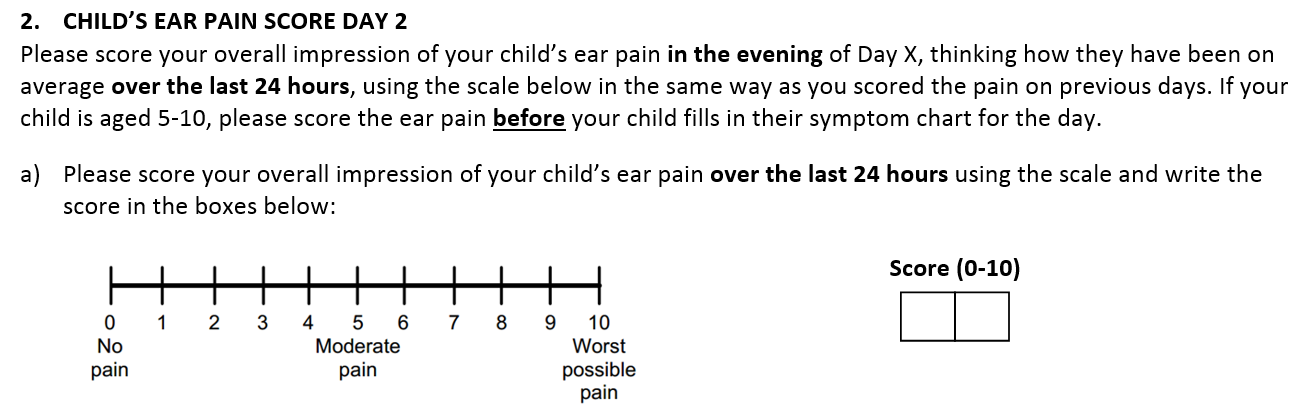 Figure 2. Parent-completed assessment of painAnalgesic consumption: On each day of the symptom diary, parents were asked whether they had given their child any analgesics, e.g. ibuprofen or paracetamol. The number of doses was also recorded. A binary variable was created to identify children who had received analgesics on any of the first eight days versus children who had not received any oral analgesics during any of the first eight days; this measure was not derived for children with any missing oral analgesic data during the first eight days. This measure was then compared between active and placebo groups.Number of days before taking antibiotics: The number of days before taking antibiotics was obtained from the child’s symptom questionnaire. This was then compared between active and placebo groups, and between active and usual care groups. Mean overall symptom severity on days one to four: Parents were asked to complete questions concerning other symptoms such as episodes of crying, disturbed sleep and fever in their symptom diaries. Symptoms were rated on a scale of 0 (no problem) to 6 (extremely bad). All symptom scores were combined for each patient per day before calculating the area under the curve for days one to eight. This was then compared between active and placebo groups, and between active and usual care groups.Overall illness duration: The number of days until the parent rated score was zero for two consecutive days was calculated for all children. This was then compared between active and placebo groups, and between active and usual care groups.Adverse events: Details of serious adverse events were collected, and the trial team notified immediately, using adverse event forms. Parents were also asked on the last day of their questionnaire whether their child had experienced any new or worsening symptoms during the trial. Patient satisfaction: Parents were asked about their satisfaction with, and opinion of, treatment allocation and future intention to use drops (with/without prior GP consultation if drops were to become available over-the-counter) after 8 days post-randomisation.NHS and societal costs: The net incremental costs to the NHS and society of using active ear drops compared to no drops (usual care) in the short (eight days) and medium term (three months). NHS resource use (e.g. antibiotic or analgesic use, GP visits) and societal costs (school/nursery absences, parent lost productivity and other family expenses) were reported by parents in the eight-day questionnaire. Medium term NHS resource use was collated from a review of the child’s GP records.Child’s quality of life: Preference-based quality of child life was measured (baseline, 24-36 hours, eight days and three months post-randomisation) using the CHU-9D.15 The CHU-9D is not designed for, or validated for pre-school children, therefore this measure was only used in children aged five years or older. The OMQ-1416 was given at baseline and three months post-randomisation for children aged two years and older (Clinical Report Form (CRF) and postal/online questionnaire at three months).Sample SizePrevious studies have suggested that 80 to 90% of children, presenting to UK general practitioners with AOM, received a prescription for an antibiotic.17,18 It has also been argued that a 20% change in consumption could have important effects on antimicrobial resistance.3 The number of children needed in each group (active eardrops and usual care) to demonstrate a true 20% fall in antibiotic consumption, from 80-90% in the control group to 60-70% in the active ear drop group, with 90% power and two-sided significance level of 0.05, ranged from 92 to 119 children. Using the more conservative estimate of 119, and making provision for 20% attrition, this gave a target sample size of 149 per group. Our key secondary outcome was pain on day two, measured using a validated zero to ten numerical rating scale. Based on the findings of a previous study using this measure,19 and the opinions of our PPI group, we felt a reduction in pain of one point was a clinically important difference. With 90% power and 𝛼=0.05 we can detect A true mean difference of one (SD=2.5) in pain score between the active and placebo ear drop groups can be detected with 90% of power at the two-sided significance level of 0.05, with 133 children per group. Accommodating 20% attrition, and assuming equal numbers in the three groups, we needed 167 children per group (more than for the primary outcome) and 501 children in total.Random allocationEach pack contained either two bottles of active medicine, two bottles of placebo medicine, or no bottles. Randomisation was stratified by centre in blocks of 30 packs, each block having the packs arranged in a random and consecutively numbered sequence. The Bristol Randomised Trials Collaboration (BRTC) provided the pharmaceutical supplier with a set of patient IDs which were allocated to a pack according to the sequence for the current block for a centre. The supplier provided the pharmacy with medicine packs which had each been pre-labelled with the patient ID and medicine pack ID numbers. Patients were enrolled by their GP or research nurse whom, at the stage of enrolment, were unaware of the contents of the next treatment pack in the sequence (allocation concealment). When the informed consent process was completed and signed, the trial pack was opened and allocation to drops (active or placebo), or not was confirmed. BlindingAlthough parents were aware if their child had been allocated to the usual care group, if they received drops they were not aware if they had received active or placebo drops. All parents, researchers and clinicians were blinded to th treatment allocation as far as possible. The statistician had unblinded access to the data in February 2017, to report to the Data Monitoring Committee, when approximately 50 patients had been recruited. Statistical methodsThe main statistical analyses were pre-specified in a Statistical Analysis Plan (SAP). The final version of the SAP was signed off on the 19th September 2017. A confidential interim analysis was completed in February 2017 for the data monitoring committee. Final data analysis started in October 2017 and finished in January 2018. STATA 14.2 (StataCorp, College Station, Texas, US) was used for all statistical analyses. Statistical Primary AnalysisAll parents of recruited children were asked to complete an eight-day symptom diary which asked on each day, “Did your child take any antibiotics by mouth today?”. The primary analysis was conducted using the modified intention to treat (ITT) approach, including only children with full eight-day data for this question. We used logistic regression to compare children who had taken antibiotics on any of the eight days with those who had taken no antibiotics during the first eight days.  : The proportion of children consuming antibiotics is the same in both groups : The proportion of children consuming antibiotics is different between the groupsThe primary hypothesis was whether active drops reduced the proportion of children consuming antibiotics compared with usual care (no drops).Statistical Secondary AnalysesAs for the primary analysis, secondary outcome measures were compared between the study groups using an appropriate regression model. Where data was skewed the square-root transformation used to obtain a difference in means. Descriptive statistics were presented for adverse events and patient satisfaction.Sensitivity AnalysesWe pre-specified a per protocol analysis, as a sensitivity analysis, including participants in the full analysis set who were deemed to have no major protocol violations that could interfere with the objectives of the study. Compliance per day was measured only for days when the pain score was greater than or equal to one. Any volume of liquid used on that day was considered compliant. Therefore, if a patient reported pain for five out of eight days, and used drops for all five of the days with pain, then we classed this as 100% compliance. We carried out a per protocol analysis where we removed any patients from the active group who were considered non-compliant. This was pre-specified as those taking their trial medication on <50% of the days they reported pain.In a further sensitivity analysis, those who were lost to follow-up in the active drops group were assumed to have taken antibiotics and those in the usual care group were assumed not to have done so. As a post-hoc sensitivity analysis we removed patients who were found to be ineligible after having been recruited to the study and allocated to a group.Sub-group AnalysesThe following sub-groups of children were pre-specified for investigation of any treatment effect differences on the primary outcome measure. A treatment-subgroup interaction term was added to the respective regression model.Prior duration of illness (≤72 hours vs >72 hours)Visibility of the ear drum (Yes or No)Extent of AOM (unilateral or bilateral)Whether they had been given a delayed antibiotic scriptRecurrence of AOM was listed in the analysis plan in error (as it is a measure of outcome) therefore this sub-group analysis did not go ahead.Exploratory analysesExploratory analyses were used to help us contextualise our main findings, by investigating the effects of antibiotics and analgesics on pain.Health Economic MethodsThe pre-specified economic analysis consisted of a cost-effectiveness analysis and cost consequence study. As antimicrobial resistance is such an important concern20, our primary economic analysis was a cost-effectiveness analysis with antibiotic use as a proxy for this outcome. The economic case for or against the active drops is most likely to hinge on externalities, i.e. antibiotic use and resistance, in the population, rather than purely within trial estimates of costs and quality of life. The cost-consequence study (including quality of life) was a secondary economic analysis.The primary comparison was the NHS, and societal cost per antibiotic consumption avoided during the acute episode between those children receiving active eardrops and those receiving usual care. The active treatment (Auralgan©) is currently not on the British National Formulary or available in UK pharmacies, therefore there is no national unit cost available.  Auralgan is available to purchase over the counter in Australian pharmacies. The median retail cost for a 15ml bottle in December 2017 at ten online Australian pharmacies was AUD $10.99, equivalent to approximately GBP £5.20 when converted using 2016 OECD purchasing power parity statistics21 or £10.40 retail cost for the two 15ml bottles given to each participant in the active drops group of the trial. We assumed that if used in routine UK clinical practice, Auralgan would be prescribed by a GP and therefore the cost would be borne by the NHS rather than by the family. For many medicines the NHS drug tariff paid to pharmacies is much lower than the retail cost. For example, for paracetamol 120mg/5ml oral suspension the drug tariff cost is approximately one third the retail cost.  Therefore, in our primary analysis we assumed that the cost to the NHS of two 15ml bottles of Auralgan would be £3.54 and we conducted a sensitivity analysis assuming the NHS would pay the retail cost of £10.40.The incremental NHS treatment costs during the first eight days after randomisation were ascertained from the SRQ questionnaire and valued using national unit costs22,23 using 2016/17 values where available. Parents recorded whether their child received an antibiotic on each day while symptoms persisted. We assumed that the antibiotic prescribed was Amoxicillin 250mg three times a day (age 1-4 years) or 500mg three times a day (age 5+ years) for seven days. Using the NHS drug tariff price24 this equates to a cost of £1.17 (age 1-4) or £2.34 (age 5+) per antibiotic prescription.Parents also recorded daily use of ibuprofen or paracetamol during the first eight days. Where use was reported, we assumed this was prescribed (i.e. it was a cost borne by the NHS) and that age appropriate doses were given.  For example, based on national drug tariff prices,24 the cost of a two-year old child taking 100mg/5ml ibuprofen three times a day for a total of 20 doses was £1.28.For Auralgan and antibiotics, we assumed that the whole cost would be incurred no matter how frequently parents administered the medicine (i.e. the remaining medication would be disposed of after the acute episode rather than re-used during later episodes).  For paracetamol and ibuprofen we assumed the cost of the medication would be proportional to the number of times it was administered (i.e. the remaining medication would be stored and re-used during later episodes).On the eighth day after randomisation parents were asked to report any further consultations with their GP, the NHS 111 telephone service or hospital ambulatory care relating to their child’s ear symptoms.  were measured on the eight-day questionnaire and valued using average earnings. Bootstrapping was used to calculate confidence intervals around the point estimate of the incremental cost-effectiveness ratio and cost-effectiveness acceptability curves. In the secondary economic analysis, we pre-specified a cost-consequence study tabulating three-month treatment costs, including data from the three-month GP note review, alongside other important outcomes including 24 to 36-hour ear pain relief, overall symptom burden, acute illness duration, CHU-9D utilit scores. Qualitative MethodsTo examine the views and experiences of AOM and its treatment, qualitative interviews were conducted with parents, and clinicians involved in the care of trial participants.  The interview topic guide included the perceived effectiveness and acceptability of treatment, and exploration of any barriers to treatment uptake outside of the trial. SamplingAll parents agreeing to participate in the trial were asked, at the time of consent, if they were willing to be contacted about taking part in a telephone interview.  From willing participants, a purposive sample was to be drawn in relation to: i) trial site (Bristol, Southampton, Cardiff); ii) trial group (active/placebo or usual care); and iii) socio-demographic factors including child’s age, ethnicity and socio-economic status (with participants being selected from areas of high and low social-economic deprivation, based on Index of Multiple Deprivation score).25  Health care professionals (GP’s and nurse practitioners) involved in the trial were to be purposively sampled in relation to: i) trial site; and ii) length of time since qualification.  Samples sizes would be determined by the need to achieve data saturation, such that no new themes emerged by the end of data collection.26  Interviews were to be analysed in batches, and sampling to continue until no new themes emerged.  Interview conductIn-depth telephone interviews were conducted with parents 14 days afer randomisation.  Lines of questioning within interviews focussed on views and experiences of: i) the disease; ii) its diagnosis; iii) treatment and recovery; iv) information and support needs; and v) views and experiences of participation within the trial. Interviews also explored the potential implications of making the CEDAR drops available over the counter, where the costs will shift from the NHS to the individual.  Health care professionals were to be interviewed to explore their views and experiences of the trial, information and support needs and their attitudes to the future implementation of treatments.All interviews were conducted by telephone.  At interview, participants were asked to give verbal consent, following which a flexible interview topic guide was used to ensure primary issues were covered during all interviews, but without dictating data collection.  This allowed participants to introduce unanticipated issues. The interviewer (CC) used open-ended questioning techniques to elicit participants’ experiences and views of key events and participants were asked to provide examples.  Interviews were recorded using a digital voice recorder, transcribed using a professional transcription service and anonymised to protect confidentiality.  Parents who took part in interviews received a £10 High Street voucher.Qualitative Data analysisInterview transcripts were checked for accuracy and then imported into NVIVO 11 qualitative analysis software (QSR International Pty Ltd, 2015), to aid management and indexing of data.  Analysis began after the first interview and was ongoing and iterative.  Earlier data was to inform further data collection; for instance, analytic insights from data gathered in earlier interviews would help identified any changes that needed to be made to the topic guide during later interviews.  Thematic analysis27 utilising a data-driven inductive approach,28 was used to identify and analyse patterns and themes of salience to participants and across the dataset using constant comparison techniques.29,30  First transcripts were read several times, to gain familiarisation with the data and initial ideas.  Transcripts were then examined line by line with inductive codes being assigned to data segments that provided insight to participants’ views and understandings.  An initial coding frame was developed, and newer data compared to previous data, and then to the properties of emerging categories that contain the main themes.  The process of constant comparison allowed the generation of new themes, re-classification of themes and incorporation of themes within other themes, with the coding frame being modified as analysis developed.  A sub-set of transcripts was to be independently double-coded by other members of the research team and compared; and discrepancies discussed and resolved to achieve a coding consensus and to maximise rigour.CHAPTER 3: RESULTSStudy progressDue to a delay in the supply of a suitable placebo, recruitment began in October 2016, across 27 GP practices, with a two-group internal pilot phase, children being randomly allocated to the active treatment group or the usual care group. When the placebo became available in March 2017 the three-group study began recruiting across 35 GP practices. Although the two-group and three-group designs ran concurrently for three months, the two studies did not run at the same time within any given practice. Due to the late start of the three-group trial, the observational cohort for parents who did not want their children to take part in that trial but were willing to complete the study diary (Figure 1) was not initiated.In April 2017 a Data Monitoring Committee meeting was held, which highlighted that antibiotic prescribing rates were much lower than assumed, and consequently the sample size target would not provide 90% statistical power. This may in part have been due to children requiring immediate antibiotics, and so ineligible for the trial, accounting for a bigger than assumed proportion of those prescribed antibiotics in the studies used to inform the sample size calculation. Following this finding, the Trial Management Group, along with the Trial Steering Committee, jointly agreed that the data collected should serve as pilot data and the definitive trial ould use a revised exclusion criterion relating to antibiotic prescribing. In Autumn 2017 the funders declined an application for an extension to the study and required that the trial close by the December 31st 2017, several months earlier than originally planned. Due to this, no three-month reviews of primary care records were conducted, and so planned analyses relying on those reviews were not possible. The following presentation of results has adhered as closely as possible to the pre-specified Statistical Analysis Plan, including an amendment written as part of the study close-down plan, which adapts the original plan to data available from the and three-group stages.Recruitment and completion of follow-up assessmentsSeventy-four children were recruited during the two-group internal pilot which ran from October 2016 to the end of April 2017, in 27 GP practices situated in all three centres. Thirty-two children were recruited to the three-group study which ran from March 2017 to June 2017, in 35 GP practices in Bristol and Southampton. All 106 patients were recruited by 17 GPs, 18 nurses and three other health care professionals; with each recruiting between one and 19 children.  Figure 3 shows the stages of the trial and the different levels of drop out which led to the final analysis sample.  Overall five patients randomised into the trial were found to be ineligible post randomisation. For three of these patients (two active two-group patients and one usual care two-group patient) this was discovered shortly after randomisation and the patients were advised to return the drops and not complete the diary. For the other two of these patients, however, this was only noticed after follow-up had been completed. Given that our analysis was on an intention-to-treat basis they were included in all analyses but excluded in a sensitivity analysis.31 Further detail of the availability of data on the two key outcomes of antibiotic use over eight days and pain reported are given in Table 1.XX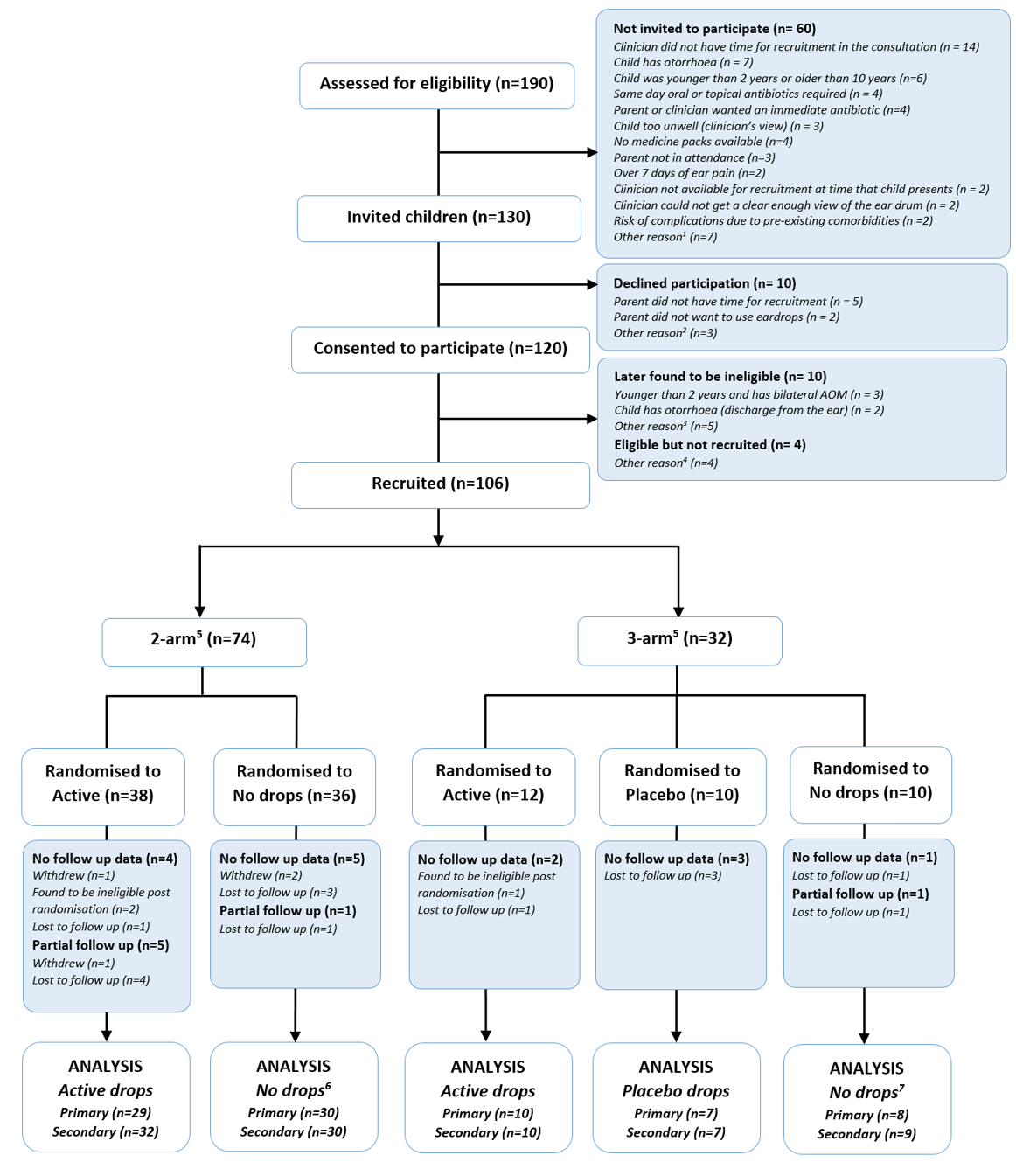 Figure 3. CEDAR Study CONSORT flowchartFigure 3 footnotes:1Been using Otomize drops, temporary resident so clinician decided not to recruit, previously taken part in CEDAR, grommets, history of bloody discharge, dental issue causing ear pain, patient seen at branch surgery and unable to come to main surgery for appointment.2Child not happy about taking part, parent did not want to risk getting placebo, parent did not want child to participate3Child too unwell (clinician’s view), risk of complications due to pre-existing co-morbidities, right ear otitis externa, child too old, no reason stated.4Child too unwell (clinician’s view), child not happy about taking part, parent did not have time for recruitment, no reason listed5Recruitment to the two-group pilot ran from October 2016 to the end of April 2017 (in 27 sites) while recruitment to the three-group pilot ran from March 2017 to June 2017 (in 35 sites). 12 sites recruiting to the three-group pilot were previously involved in the two-group pilot. Although the two-group and three-group trials ran concurrently between March 2017 and June 2017, the two trials did not run at the same time within a given site.61 patient who completed follow up was later found to be ineligible (bilateral AOM and <2 years)71 patient who completed follow up was later found to be ineligible (otorrhoea in right ear)Table 1. Further details on data available for antibiotic consumption and pain outcome measuresBaseline Data106 patients were randomised to the CEDAR two-group and three-group studies and baseline characteristics are reported in Table 2a, Table 2b, Table 3a, and Table 3b respectively. The team pre-specified in the analysis plan that any baseline characteristics that differed by at least 10%/0.5 standard deviations would be adjusted for in a sensitivity analysis. However, as the study recruited only one fifth of the target sample size, the criterion was increased to 20%/0.75SDs to counteract the increased chance of finding an imbalance.Table 2a. Baseline characteristics by allocated group, two-group study1Index of Multiple Deprivation based on the children’s home postcode at birth, categorised as those living in the top 20% of deprived areas in the UK (England’s 2015 rank and Wales’ 2014 rank),Table 2b. Clinical characteristics at presentation by allocated group, two-group study1Answered by those aged≥5, 2Has your child received any painkilling medicine, e.g. paracetamol or ibuprofen, in the last 6 hours before being checked for trial suitabilityIn the two-group study, the only measure to have a difference, exceeding the pre-specified criterion of 20% or 0.75 standard deviations, was receipt of a delayed prescription for an antibiotic (Table 2b). Those prescriptions should have been issued, and recorded, prior to randomisation, and so it should not be the case that allocation to study group influenced antibiotic prescription, although we are unable to confirm this for sure. Table 3a. Baseline characteristics by allocated group, three-group study1Index of Multiple Deprivation based on the children’s home postcode at birth, categorised as those living in the top 20% of deprived areas in the UK (England’s 2015 rank and Wale’s 2014 rank)Table 3b. Clinical characteristics at presentation by allocated group, three-group study1Answered by those aged≥5, 2Has your child received any painkilling medicine, e.g. paracetamol or ibuprofen, in the last 6 hours before being checked for trial suitabilityPrior to analysis, the criterion for imbalance for the three-group study was increased to 30%/1 SD to counteract the increased chance of finding an imbalance given the small sample size. Variables that exceeded this criterion were gender, accompanying adult’s age and employment status, living in an area of deprivation, breast feeding status at three months (Table 3a), episodes of distress/crying, and disturbed sleep (Table 3b). Outcomes and EstimationPrimary Outcome – Antibiotic consumption The primary research hypothesis was to find whether active ear drops would reduce antibiotic consumption compared with usual care.  In the two-group study 30% of patients in the usual care group consumed antibiotics by day eight compared with only 3% in the active drops group (Table 4). Results from the three-group study, although on a much smaller sample size, were very similar: 25% in the usual care group versus 0% in the active drops group. These two results were combined in a meta-analysis (with a continuity correction of 0.4444 to allow calculation of an odds ratio in the three-group study). The combined odds ratio supports the conclusion that with 95% confidence, the crude odds of taking antibiotics is between 45% and 98% lower in the active drops group compared with usual care (Table 4). After controlling for the effect of administering a delayed antibiotic script  randomisation the confidence interval widens, weakening the evidence against the null hypothesis (Table 4).Table 4. Primary analysis: Antibiotic consumption, by group*Adjusted for delayed antibiotic script, missing for 1 patient in the 3-group trial+Combined meta-analytically using the inverse variance method, I2=0.0%#Combined meta-analytically using the inverse variance method, I2=29.1%~Continuity correction of 0.4444 Receipt of a delayed antibiotic script was pre-specified as a potential confounding variable in the statistical analysis plan; Table 5 shows a stratified analysis investigating the impact the delayed antibiotic script had on proportion of children consuming antibiotics. Overall, 47% (9/19) of those children given a delayed antibiotic script went on to consume an antibiotic, compared with 9% (6/65) of those not given a delayed antibiotic script. For the two-group trial, 70% (7/10) of children given a delayed antibiotic went on to consume antibiotics if they were in the usual care group, compared with 0% (0/3) of the children in the active drops group.Table 5. The impact of giving a delayed antibiotic script on consumption of antibiotics, by groupWe used data from the three-group study to investigate whether active ear drops would reduce antibiotic consumption compared with placebo drops. 43% (3/7) of patients in the placebo drops group consumed antibiotics by day eight compared with 0% (0/10) in the active drops group. Using a Fishers exact test, there is moderate evidence to suggest that active drops reduce antibiotic consumption compared to placebo drops (p=0.051).Key Secondary Outcome – Ear pain on day two Parent-reported pain scores at day two, in the three-group study, are presented in Table 6. There was no evidence to suggest that pain was reduced in active compared with placebo drops groups. Unadjusted and adjusted results were in favour of the placebo drops with pain scores observed to be, on average, 0.96 points higher in the active group. There was evidence to suggest that pain was reduced in the placebo drops compared with usual care groups. Unadjusted and adjusted results were in favour of the placebo drops with pain scores on average 2.86 points higher in the usual care group (Table 6).Table 6. Key secondary analysis: Ear pain score, by group*Adjusted for the parent reported pain score at consultationWe carried out a post-hoc secondary analysis comparing ear pain between the active and usual care groups. There was evidence (Table 7) to suggest that active ear drops reduced ear pain, which was strengthened after adjusting for baseline ear pain (at consultation). After adjustment, the combined mean difference was almost 2 points on the 0-6 scale, the effect of the placebo drops reported in Table 6. Table 7. Exploratory analysis: ear pain on day two, by group*Adjusted for the parent reported pain score at consultation5Pooled estimate using the inverse variance meta-analysis, I2=0.0%, p=0.884Secondary Outcome – Ear pain on day oneThere was no evidence to suggest that pain was reduced in active compared with placebo drops groups on day one (Table 8). Table 8. Secondary analysis: Ear pain on day one, by group*Adjusted for the parent reported pain score at consultationCombining the two-group and three-group study data, Figure 4 shows the average daily pain scores for each of the three groups (Figure 4). Over the eight days, lower levels of pain were reported by the active drop and placebo drop groups. 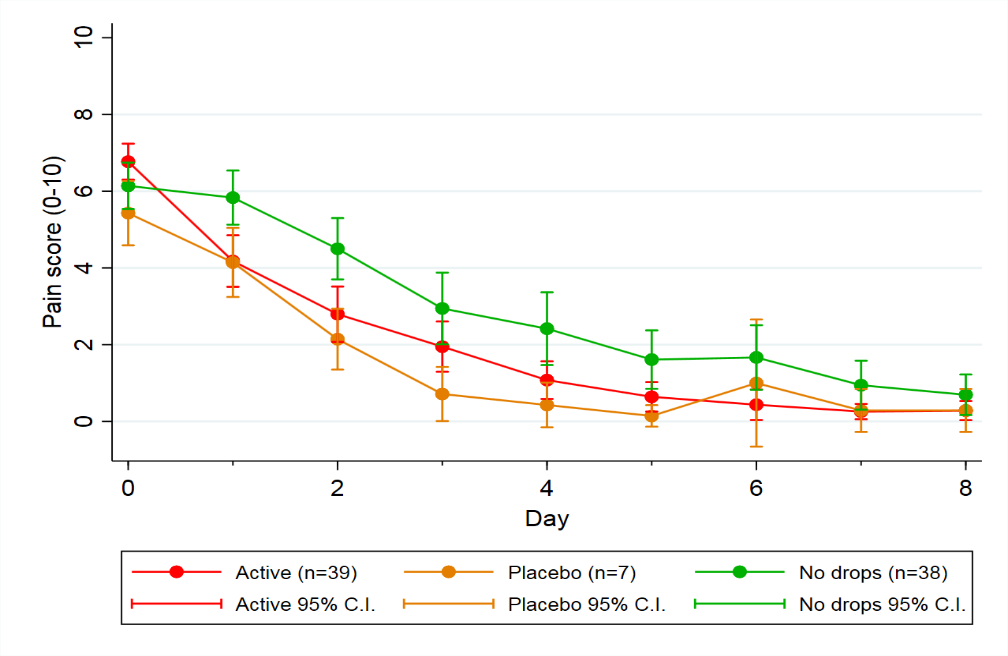 Figure 4. Mean pain scores by day groupSecondary Outcome – oral analgesic consumptionOral analgesic consumption was high, 88% of children taking paracetamol or ibuprofen during the first eight days after consultation. There was no evidence to suggest a difference in oral analgesic consumption between those taking active and placebo ear drops (Table 9). Table 9. Secondary analysis: Analgesic consumption, by group*Adjusted for the parent reported pain score at consultationDuring the recruitment process parents were asked if their child had received any pain killing medicine prior to the recruitment consultation; 56/79 (71%) said they had. All 56 of these children then went on to take analgesics during the study. Of the 23 that didn’t give their child painkilling medicine before taking part in the study, five continued to not use analgesics during the trial (two active, one placebo and two usual care). Considering the number of doses of oral analgesic children were receiving over the eight days, there were no clear differences in the two-group study (Figure 5). In the three-group study children allocated to the active drops appeared to take fewer doses than their placebo and usual care counterparts (Figure 5). However, these observed differences were consistent with chance. (Table 10).Patients were also asked if there were any other pain killing remedies that they had given their child. Only one additional treatment was reported for one child: Otrivine nasal drops over two days. 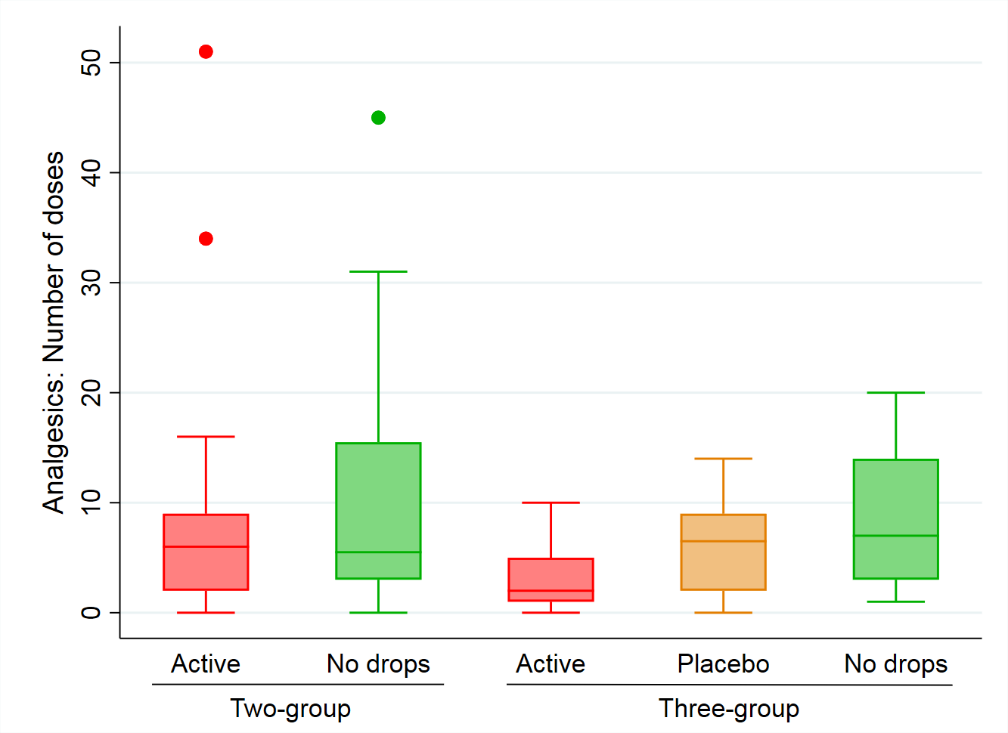 Figure 5. Analgesic consumption* up to day eight for the two-group and three-group studies*The box plot (box and whisker) shows the distributions of analgesic consumption. The box represents the interquartile range (IQR) with the top of the box representing the 75th percentile and the bottom of the box representing the 25th percentile. The line within the box is the median. The upper and lower ‘whiskers’ are defined as the 75th percentile + 1.5×IQR and the 25th percentile – 1.5×IQR respectively. The dots outside of these ‘whiskers’ are the outliers observed in the data.  Table 10. Secondary analysis: Number of doses of oral analgesic, by groupCalculated using the square root of the number of doses Secondary Outcome – Overall symptom burdenFor a first exploration of symptom burden, each child’s scores (high scores indicate greater severity, maximum score of 36 on each day) on each of the symptom measures was added together to give a total for each of the eight days following recruitment. An “area under the curve” approach (broadly equivalent to taking the average score for each child over the eight days) was taken, with the resulting scores being positively skewed (Figure 6) and so were transformed (by taking the square root) to allow analysis with linear regression.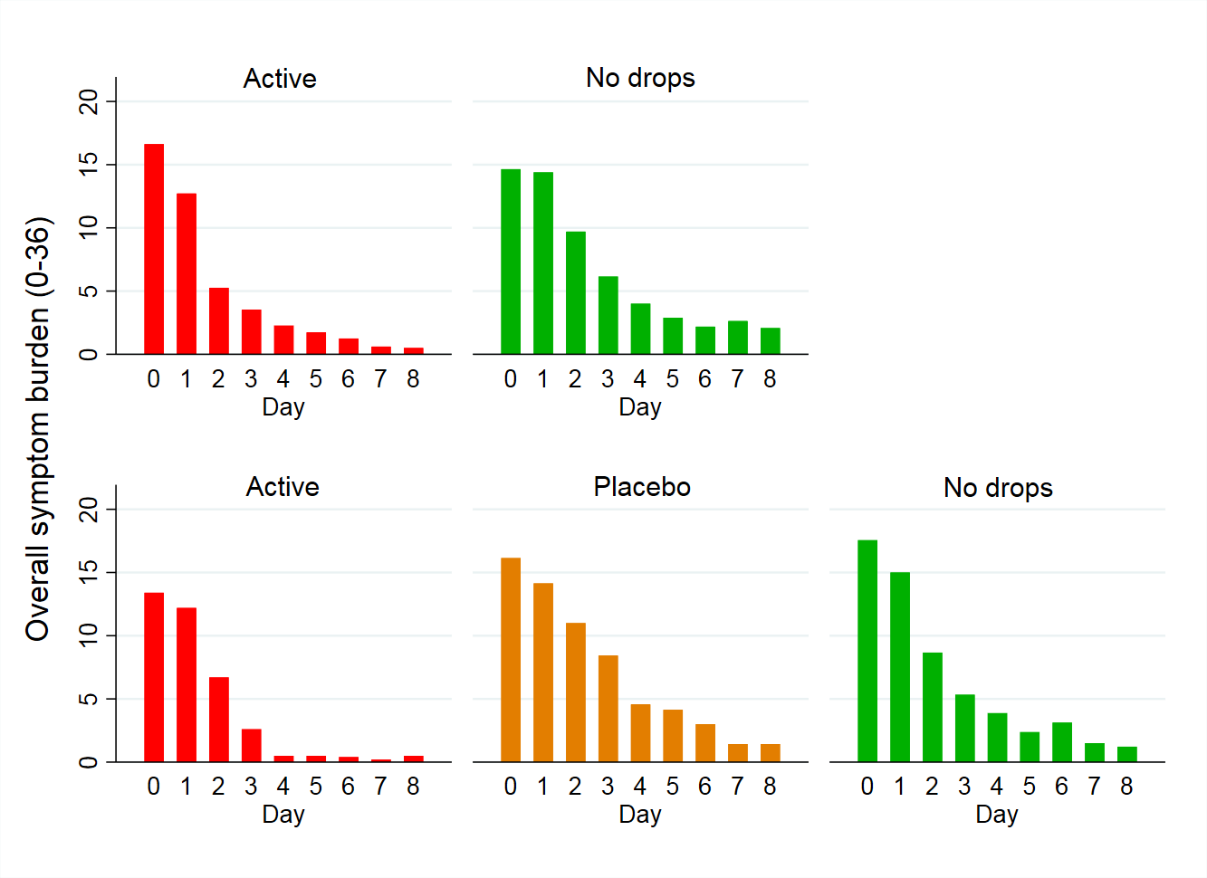 Figure 6. Mean symptom burden in the two-group (top row) and three-group studies (bottom row)For both the two-group and three-group studies, the active drops appeared to lead to a faster resolution of symptoms, and so a lower symptom burden over the eight days (Figure 6), with modest evidence in support of these differences (Table 11). Table 11. Secondary analysis: Overall symptom burden over eight days, quantified as the area under the curve, by group*Calculated using the square root of the area of the curveSecondary Outcome – Overall illness durationChildren in the active group appeared to be recovering at a faster rate than those in the usual care group (Figure 7), but this difference was consistent with chance (Table 12). There was no evidence against the proportional hazards assumption.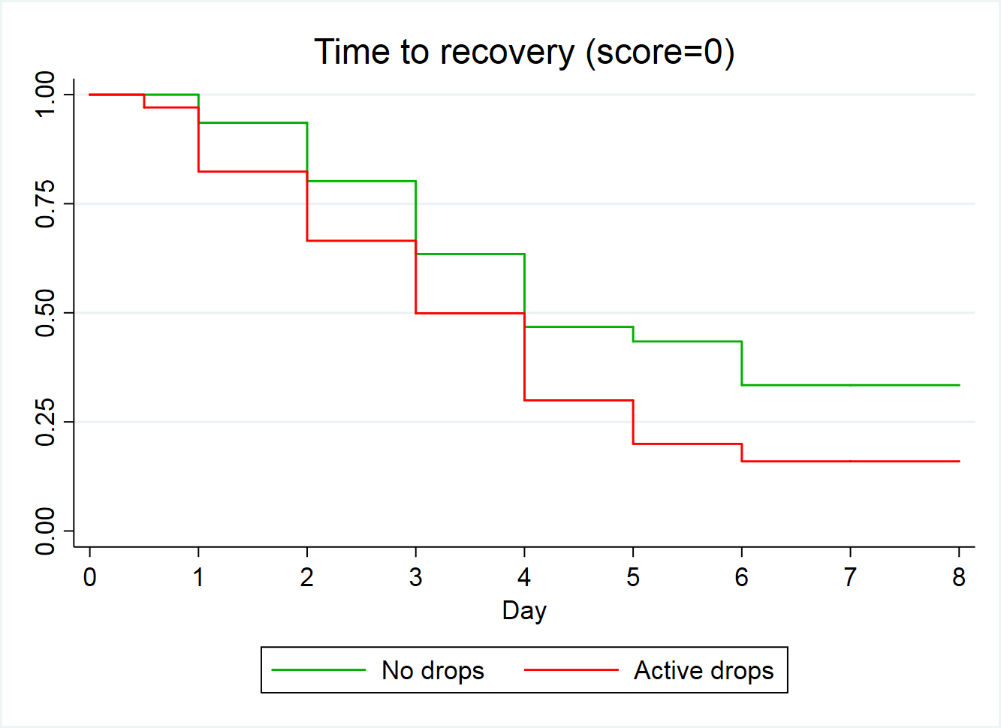 Figure 7. Kaplan Meier curve for the time to recovery from pain in the 2-group trialTable 12. Overall duration of painSecondary Outcome – Time to antibiotic consumptionThis measure was only reported for 15 children across the two studies, with no reports for some groups; consequently, the data is uninformative, and it is not presented here.Secondary Outcome – Adverse eventsThere was one serious adverse event experienced during the trial where a child was admitted to hospital due to breathing issues. The child was discharged from hospital the next day and the parent continued to complete the questionnaire. This child was allocated to the usual care group, and so the event can be considered as unrelated to the ear drops. At the end of the week parents were asked to report any new or worsening symptoms, and six reports were made. For the active drops group these included a head cold (moderate) and chicken pox (mild). Neither of these symptoms were thought to be related to the drops. For the usual care group there were reports of ringing in the ears (mild), a sore, snotty and bleeding nose (moderate), problem with balance (moderate) and itching around the neck (moderate); the latter two were experienced by the same patient. No new or worsening symptoms were reported for the placebo drops group. Secondary Outcome – Parent satisfactionWhen parents were asked if they were satisfied with the trial ear drops 27/29 (93%) receiving active drops in the two-group trial said they were satisfied while 2/29 reported that they were neither satisfied nor dissatisfied. Parents of children allocated to active drops in the three-group trial reported 90% (9/10) satisfaction with 1/10 reporting that they were neither satisfied nor dissatisfied. Only 57% (4/7) of parents with children allocated to placebo drops reported satisfaction, with 29% (2/7) reporting that they were neither satisfied nor dissatisfied and 14% (1/7) reporting that they were not satisfied. In the three-group trial, parents of children recruited to the active or placebo drops were asked on day eight whether they thought their child was taking the painkilling ear drops. In the active group 6/10 (60%) thought they were, compared with 2/7 (29%) of those in the placebo group. When asked if they would use the drops if they were to be available over the counter, all parents in the two-group trial said ‘Yes’, with 69% saying that they would take them without GP advice in the active group compared with 50% in the usual care group. Of the 26 children recruited in the three-group trial, two parents said that they would not use the drops if they became available; both were in the blinded placebo group. When asked what they would use in the future 79% (23/29) of those in the active group of the two-group trial said just the trial drops, compared with 40% (4/10) of those active group patients in the three-group trial; these results are given in Figure 8. When comparing the answers to this question between those who gave their children antibiotics compared during the study, with those who did not, we find that those who gave antibiotics were more likely to say that they would use antibiotics again (20%, 3/15) than those who hadn’t (3%, 2/69).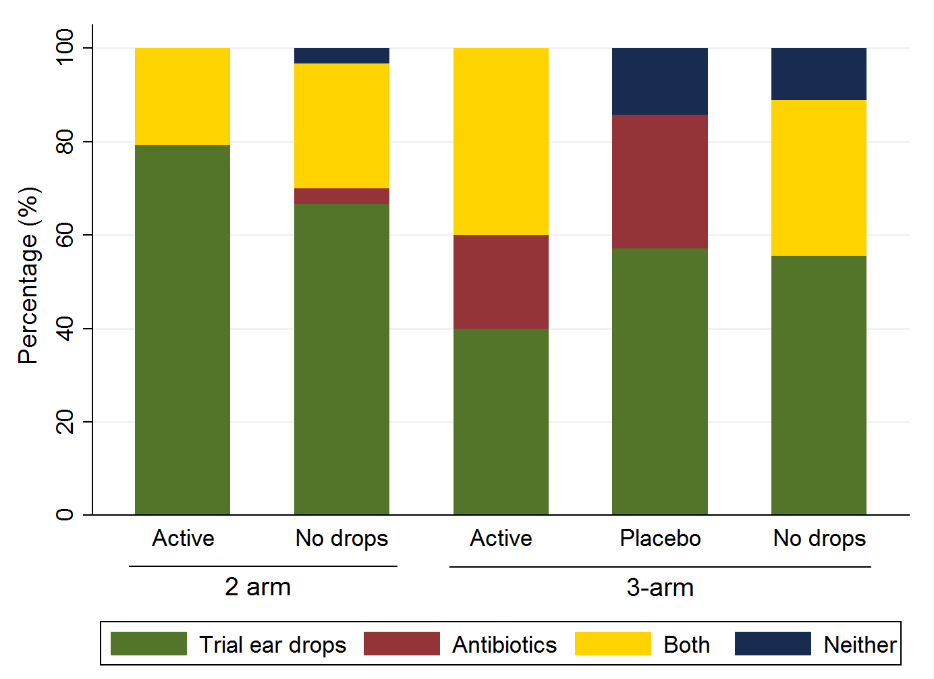 Figure 8. By trial group: What would you want to use for your child for a similar illness in the future?Sensitivity AnalysesPer Protocol AnalysisThe trial team, together with the Data Monitoring Committee, defined compliance as taking study medication on ≥50% of the days that they reported pain. The per protocol analysis excluded patients not achieving this level of compliance. Overall, 78% of parents reported using the drops on all the days they reported pain. There was only one child who did not comply at least 50% of the time, and this was the one child in the active drops group (two-group study) who consumed antibiotics. When we repeat the analysis without this child, the evidence of reduced antibiotic use in the active drops group (Table 13). Table 13. Sensitivity analysis: Per protocol analysis excluding from the two-group study, one child who did not meet the compliance criterion for the study medication: Antibiotic consumption, by group~Calculated using a continuity correction of 0.4828Sensitivity analysis: missing data imputed under best and worst-case scenarios Twenty-two children withdrew or were lost to follow-up before completing eight days of reporting, and their antibiotic consumption status was therefore unknown. For a best-case scenario, the eleven children in the active group were assumed to have completed the trial without taking antibiotics, and the eight children in the usual care group were assumed to have taken antibiotics at some point during the eight-day follow up. For the worst-case scenario, the eleven children in the active group were assumed to have taken antibiotics and the eight children in the active drops group were assumed to have completed follow up without consuming antibiotics. These assumptions are at the two extremes and the results, as expected, show that the best-case scenario strengthens the evidence for reduced antibiotic use in the active drops group, whereas the worst-case scenario weakens the evidence such that a reduction in antibiotic use is no longer clearly apparent (Table 14).Table 14. Sensitivity analysis with missing data imputed under best- and worst-case scenarios: antibiotic consumption, by groupSensitivity analysis: exclusion of children found to be ineligible following allocation The primary analysis was repeated without two children who were found to be ineligible only after data collection was complete, one child in the usual care group of the two-group trial (bilateral acute otitis media and less than two years old) and one child in the usual care group of the three-group trial (otorrhoea in one ear). Table 15 shows the results when these two children were removed from the analysis. After removing the two ineligible children, the evidence for a reduction in antibiotic use in the active drops group was strengthened slightly. Table 15. Sensitivity analysis with two children found to be ineligible removed: Antibiotic consumption, by group~Calculated with a continuity correction of 0.4118Exploratory analysis: reported pain by antibiotic useFor those with pain scores for all eight days, children who took antibiotics (n=15) appeared to have higher pain scores than those who did not take antibiotics (n=69) during the study (Figure 9), although the direction of  be established from this data.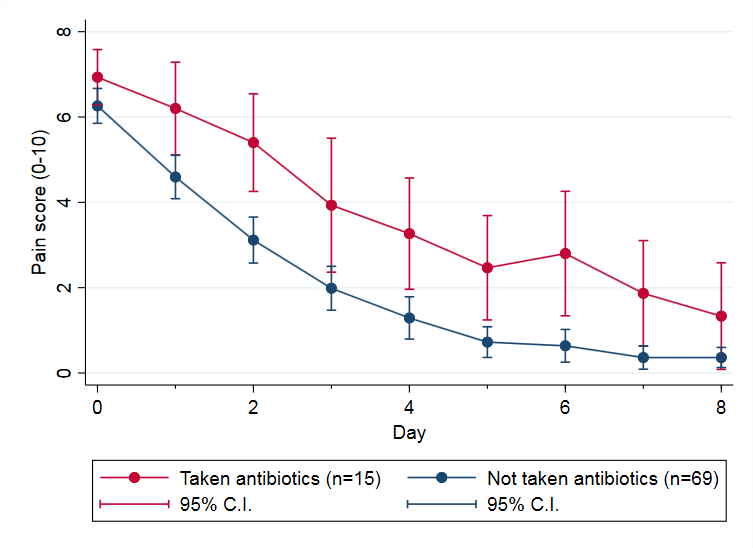 Figure 9. ain scores by day- Subgroup AnalysesThe evidence for subgroup effects is difficult to interpret in the context of low statistical power, the latter being the case for this study due to the modest sample size realised, and the dimensions investigated having one subgroup much larger than the other. Consequently, we simply present the summary statistics in Table 16.Table 16. Subgroup variations in the effect of active drops versus usual care on whether children consumed antibioticsHealth Economic ResultsCost-effectiveness findings(Table 17Other outcomesChildren in both the active drops and the usual care groups of the trial had improvements in health-related quality of life, measured by the CHU-9D, at two days after randomisation and further improvements were observed by day eight (Table 1). As this questionnaire was only completed for children aged five years and over, the sample size is small. However, there is weak evidence that CHU-9D scores were higher (better) among children in the active drops group at eight days.  There was no difference in the mean number of days off school or pre-school childcare (Table 1).Table 1. CHU-9D scores, by groupTable . Days off school or pre-school childcare, by groupQualitative Data ResultsNumber and characteristics of parentsThree parents were interviewed, all of whom had taken part in the three-group trial.  Table 2 displays characteristics of the parents and their children, including the trial participant child.  Table 2. Interviewee characteristics* 1 being least deprived and 10 most deprivedDue to the qualitative evaluation’s primary aim of examining parents’ views and experiences of active, placebo and usual care groups of the trial, interviews did not proceed until the three-group trial started. Six trial parents were contacted to take part in the qualitative interview; one did not respond, two agreed but could not conduct the interview within the study time-period, and three agreed and took part in an interview.  Due to limited number of interviews data saturation was not reached.Themes developed from the analysis are described below with the use of verbatim quotes.Views and experiences of trialParents spoke positively about the trial, saying they thought it was a good idea.   All the parents were pleased to be part of the trial and welcomed being invited to take part.“It sounded great and actually… it’s such a great idea.” (PA01)“I was quite open to it.” (PA02)“I think that the trial was good” (PA03)Parents demonstrated a good understanding of the aims of the trial.  “Well I guess it was to test this local, local anaesthetic stuff on kids, um to see if it helped um kids that regularly suffer from ear pain, um whether it just you know to sort of um, kind of um avoid using antibiotics in the future.” (PA03)When deciding to participate in the trial perceived safety of the medicine was important to the parents as was the strength of the parent’s faith and trust in doctors and “scientists” (PA02).  Whereas safety was a concern, information provided within the information sheet and with practice staff during discussion at the point of recruitment, about established safety of use of the treatment calmed any fears.  Parents also felt comforted by having choice and control over whether the drops were administered and when. “I think it you know they [drops] were proven to help I was told in Australia and I thought well if they’re available elsewhere…and they’re safe, I’m quite happy.  My boy was quite happy…to do it, so yea I was quite happy” (PA02)“I thought it [CEDAR] was good…and I always think it’s as long as it’s not, you know like it’s a safe trial then I’m perfectly happy with that yeah.” (PA03)“I mean like I think that the trial was good, in that you know it did mention that if you don’t want to take the ear drops, then you can just put zero on that day…that was kind of a very positive kind of thing for me because you know I wouldn’t, I didn’t feel the pressure to have to like to do it if it was really just she was really hard to hold down or something, I’d just like right that’s that done and not to have to have committed to doing it for five or six or seven, do you know what I mean like kind of kept, that was kind of a choice which I kind of yeah appreciated.” (PA03)Parents also felt that, as the drops were being externally applied, as opposed to an oral medication, any risk was lowered, and it was safer for the child to use.  This added to their comfort for their child being involved in the trial.“I guess because it wasn’t like they were taking medicine orally, they were kind of, it was sort of an external thing that made me think that it was probably safer... but it they were giving me something, a trial that was a medicine you consumed, then maybe I’d be a bit more concerned about that.”   (PA03)Parents felt they had sufficient information to enable them and their child to take part in the trial.  Information provided through the information sheet and by the study team was clear and well received.  Parents appreciated they could contact the study team with any queries.  One parent used this resource to check whether they needed to continue with the drops when they felt they didn’t need to anymore.“It [study information] was fairly straightforward really, it just – it’s quite – it was pretty self-explanatory…The only thing was I checked um about like how long to use them once he’s got better, if you think – once you felt they’d got better…she [research nurse] was really good and she just messaged me back and just said that – carry on using it probably for like a couple of days after, like you would do with anything really, you know.” (PA01)Parents interviewed didn’t use the online video which was available either because they felt they didn’t need it as they already had sufficient information or did not have the time.  The length of time and detail provided by the GP was important to parents and welcomed.“He [GP] was really good and really thorough about everything really…He went through it all of it actually…I think we were in there for ages, bless him, it made him very late…but he was really good and went through everything and checked, like went through it all with me.” (PA01)Reasons for and experiences of consulting Parents all consulted the GP because of their child being upset and in pain.  One parent commented that due to the child having a history of previous serious ear infection resulting in hospitalisation she wanted “piece of mind” (PA01). Parents had no expectations of the consultation other than the doctor would check the ear(s) and there would be discussion about any treatment. The main concern was to ease the child’s pain, whether by use of antibiotics, as in the past, or by other means.“Really like that if it was an ear infection and it, um – that he would get antibiotics possibly, if that was right – it’s really hard ‘cause there’s no – I wouldn’t say I’d go for antibiotics.  But it’s a discussion you would have with the doctor” (PA01)“Thing was he was in pain, I just wanted him not to be in pain you know” (PA02)“There’s nothing worse than earache is there in kids?” (PA02)Parents did not express an expectation of antibiotics from the consultation even if their child had used them in the past and were aware of the issue of antibiotic resistance.“You don’t just want to give them antibiotics because they get resist – you know, then the resistance come up and stuff.” (PA01)“I didn’t really [expect antibiotics], I don’t really, I’m not overly keen on the idea of constantly giving kids antibiotics so you know as long as I don’t think that there’s any danger of the infection getting worse, then I’d prefer to let yeah, I’d prefer to them to sort of recover by themselves yeah.” (PA03)Parents were aware of attempts to decrease antibiotic use and embraced advice provided by the GP concerning their use. GPs had explained, within the initial trial consultation, that the type of infection being experienced would clear up on its own and that antibiotics may be of little use.  They felt this was a discussion which needed to happen between themselves and the doctor and that they would be happy with what the doctor recommended.“I wouldn’t always say I’d go for antibiotics.  But it’s a discussion that you would have, I guess, with the doctor and see actually knowing his history that possibly antibiotics might be the right course.  But if it’s not that bad.” (PA01) “They [drops] help with pain with earache because if it’s a viral earache then antibiotics don’t necessarily work and the earache will go away on its own” (PA02)“Well the doctor then, he told my husband that they were trying to not use antibiotics anymore and to leave it to clear up itself…I was happy with that to be honest…I mean I’d usually just take the doctor’s advice and go with what they think is best, so on that account I was like right if they think it’s going to clear up without antibiotics, that’s fine”. (PA03)However, being able to have a delayed antibiotics prescription meant they felt reassured when given the drops in case the child’s condition worsened. Parents did not use this prescription as they felt administering the trial drops was sufficient.“He [the GP] put my mind a bit more at ease because he gave me the delayed prescription… Because that was my only concern, that actually sometimes with ((child’s name)) with his ear infections, they go from nothing to sort of like really bad, that we could get him a prescription without having to go back to the doctor if needed.” (PA01)Views and experience of treatmentsPain relief for the child was important to the parents and discussed most when exploring experience of using the drops.  All parents believed the drops they had received had relieved pain levels within the first day and reported reduced use of other forms of pain relief, for example, Calpol, including those that had received the placebo drops.  When asked whether they thought they had the active or the placebo drops all parents felt that, due to the quick reduction in pain and not using additional pain relief, they had the active drops. “Obviously it was uncomfortable ‘cause he didn’t really like the drops being put in. But there wasn’t a lot of pain, he didn’t seem in pain with it and we didn’t need to use much Calpol…it seemed to clear up quite quickly” (PA01)“But he did say, he said his ear felt I don’t know after about twenty minutes, it wasn’t as painful as what it was before he had the drops…whereas he’d had an ear infection, earache before, it was a constant pain. And I hadn’t been giving him Calpol, so I couldn’t say that was taking the pain away” (PA02)“It became apparent she was fine, like it got a bit, it became apparent that her ear wasn’t hurting as much, she was like after you know a couple of days you could touch her ear without her complaining whereas before you couldn’t even touch her without her crying” (PA03)Some parents discussed difficulties administering the drops as children were young and didn’t like the drops or that parents had problems with the size of the bottles or drops.“The actual droplet thing was quite big for his ear…I think if it was a different bottle with a different, much smaller nozzle…it would have been a bit easier, because they were quite gloopy the drops were. So, I think if you could have got then in, the droplet was just a bit too fat, do you know what I mean” (PA02)“Well it was fine, if I could get it into her ear, to begin with it was quite hard because she’s only three, she didn’t, she doesn’t like taking any type of medication or put cream on even you know, she’s awkward with everything, so I had to you know we had to kind of hold her in position to get the ear drops in her ear…so that was quite awkward to be honest, I know they said you take up to 12 doses a day or something, but we could barely get in that many to begin with because of just the fight and stuff.” (PA03)Parents compared the use of the drops with previous experiences of antibiotics and felt the drops were beneficial and would be happy to use for pain relief.“With the drops he appeared that the pain subsided whereas with antibiotics it takes a couple of days for it to start kicking in, so your topping them up with you know Calpol.” (PA02) “Yea I probably would (use drops) because you know if the doctor’s saying to me you know if he has antibiotics, it’s only going to take a day off the pain, you know if he is going to be pain free for just one less day…instead of pumping, instead of putting antibiotics in, if I could put just a painkiller and it would take the pain away…if the infection if going to clear up on its own anyway, I think it would be good to have a painkiller for him…to take the pain away.” (PA02)Parents with the confidence that the benzocaine/phenazone drops had reduced pain in their children, would be happy to buy the drops from pharmacy (over the counter) rather than consult the GP.  This was on the premise that a pharmacist would be available for advice and information. “You know you’re giving it to a child, I think a little bit of advice from the pharmacist, how many times you can give it in a day and you know if the pain doesn’t go away within so many days you know contact your doctor sort of thing.” (PA02)“I’d probably like to ask the pharmacist that you know what they thought, and you know if they knew about the product and everything, it would just be sort of how to use it, you know not to overdose on it, just kind of basic information you get on most medicines” (PA03)CHAPTER 4: DISCUSSIONSummary of main findingsDespite the study its sample size target, the results provide evidence of a reduction in antibiotic consumption with the use of  compared to children who were not provided with ear drops. The primary analysis (active drops versus usual care) showed modest evidence of a difference between groups when combining the results of the two-group and three-group studies, with 11/38 (29%) of children in the usual care group consuming antibiotics compared to 1/39 (3%) in the  group. This represents an 87% reduction in the odds of consuming antibiotics (OR 0.13, 95% CI 0.01, 1.13). If this reflects a true effect of the ear drops, the most likely explanation for reduced antibiotic consumption is reduced pain. Secondary outcome measures provided modest evidence of reductions in oral analgesic consumption, symptom burden, and illness duration in the active drops group compared to children allocated to usual care.Our economic analyses demonstrated that the use of active drops is unlikely to reduce medication costs in the short term, primarily because antibiotics are cheap. The more substantial economic benefits are likely to come in the longer term, via reduced antimicrobial resistance. Nevertheless, the “cost per antibiotic avoided” of active drops is low and if parental productivity costs are included in the analysis, it may even save money. We also found weak evidence that active drops improved health-related quality of life scores, measured by the CHU9D at eight days.Interviews conducted with three participating parents revealed their views and experiences of AOM, its treatment, and the CEDAR study.  The study aim was viewed positively by parents, who felt the treatment of pain to reduce the use of antibiotics was a good idea, and were happy for their child to participate. Parents’ main reason for taking their child to the doctor was because their child was upset and in pain and they wanted pain relief for their child. Parents did not express any preconceptions of whether the child should receive antibiotics or not, and were happy to discuss treatment options with the doctor. Parents spoke positively about the trial drops and all believed they reduced pain in the child, although this was also the case for parents whose children received placebo drops. Parents stated they would be happy to purchase the drops over the counter from a pharmacy, provided pharmacist advice was available.Strengths and WeaknessesCEDAR was a pragmatic randomised controlled trial conducted in UK primary care practices; allocation was concealed during recruitment, and around 80% of parents provided full data on their child’s antibiotic consumption during the key eight-day follow-up period. The study was subject to a number of limitations however.The clear weaknesses of the CEDAR study was the small sample size achieved, particularly with the planned three-group study, not being able to collect data at the planned three-month follow-up point, and not being able to commence recruitment in emergency departments as planned. Although comparisons of the raw data suggest a substantial treatment effect on antibiotic consumption, the results need to be interpreted with caution as estimates are imprecise, and we are not able to confirm the probable mechanism through reduced pain.  This weakness is likely to be purely one of low statistical power; whilst the study did close early, this is unlikely to have caused bias as early closure did not curtail the planned recruitment period, and was a decision of the funder who was unaware of the findings of the confidential interim analysis. The lack of data at three-month follow-up means that the safety of the intervention in the period immediately after the infection, and the incidence of recurrent infection remain unknown.We observed a greater proportion of children in the usual care group, compared to the drops groups, received a delayed prescription for an antibiotic. hildren receive these prescriptions prior to being allocated to a study group, although we cannot guarantee that this always occurred, and hindsight, whether the child had received a delayed prescription should have been included in the information provided when logging the child into the study, in preparation for allocation to a study group. Those children provided with a delayed prescription were more likely to consume antibiotics during the eight-day follow-up; our pre-specified primary analysis attempted to control any confounding through this route. Of the small number of children in one of the drops groups who received a delayed prescription, none subsequently consumed antibiotics, suggesting that had receipt of a delayed prescription been equally low in the usual care group, then this may have reduced antibiotic consumption in that group and hence reduced the difference in antibiotic consumption between study groups. In fact antibiotic consumption was already lower than anticipated in the usual care group, potentially due to over-cautious exclusion of children considered to need immediate antibiotics, less use of delayed prescriptions by participating GPs who are keen to reduce antibiotic consumption, or due to informed consent procedures including the study rationale which would have given parents the chance to opt out if they were keen to use antibiotics (the planned but unrealised observational cohort would have addressed this), or may have convinced some parents of the unsuitability of antibiotics for the treatment of AOM ear pain.The larger number of participating children were recruited to the two-group study, which did not include the placebo drops group, and so could not provide reliable evidence that the  were reducing antibiotic consumption through a pain-killing mechanism. However, despite the modest sample size realised, the study does provide weak evidence that parents, of children presenting to primary care with ear pain due to AOM, find ear drops to be an acceptable treatment and consequently are less likely to use antibiotics. It seems unlikely that a different pattern of results would have been observed had children in the drops groups been more often provided with a delayed prescription for antibiotics, and indeed the study shows that parents of children in the drops group found it acceptable not to receive such a delayed prescription.From the perspective of the economic analysis, as Auralgan is not on the British National Formulary, it is currently unclear how much the NHS would pay for it if GPs were to prescribe it. We made plausible assumptions, based on drug prices in other high-income countries and potential NHS discounts. However, if the actual procurement price were higher, the intervention would be less cost-effective than we have estimated. Due to falling short of the recruitment target, the evidence of a reduction in healthcare use up to eight days was very weak, and with the review of medical records not going ahead, we were unable to evaluate whether the possible reduction in healthcare use might have been amplified over a three-month period.Strengths of the qualitative study are that it included parents who took part in the trial and were therefore able to provide views and experiences from those directly involved.  Reported themes were present across all interviews therefore strengthening their standing.  All parents had previous experience of children with AOM and treatment and were therefore well placed to comment on whether the treatment was acceptable and whether they believed it worked or not.  The main limitation is the small number of interviews conducted.  Although more were planned, only three interviews with trial parents were able to be conducted within the timeframe of the three-group trial.  This does provide useful insight into how parents experienced the trial and using the trial drops. However, caution needs to be taken when taking findings forward.  Views were only captured from those who agreed and continued to participate in the trial.  Further interviews need to be conducted with a larger number of parents to determine whether findings continue to be prevalent and important.  Further issues including divergent views and experiences may also be uncovered.  As the sample was small it wasn’t possible to utilise a maximum variation approach and parents with different characteristics need to also be interviewed, for example, Socio-economic backgrounds, child age, trial centre and trial group.  Due to the delay with the trial it was also not possible to capture views and experiences of healthcare professionals.  Therefore, important insights into how the people directly involved in the care of the children and who were key to successful trial implementation were not gleaned.  Future research needs to capture the views and experiences of health care professionals from a range of trial sites. Comparison with other literatureNo new randomised studies of  published since the Cochrane review. The three previous studies have assessed the effectiveness of topical analgesia against placebo in relieving pain due to AOM;11-13 all were included in the Cochrane review (updated 2011) which concluded that “the evidence from [these] RCTs is insufficient to know whether ear drops are effective”.14 These studies address the efficacy of drops for pain and not the impact on case management with antibiotics; none of the trials included an economic evaluation. That said, pain relief is important to parents and this emerged in the qualitative interviews completed for this study. In a post-hoc and unblinded comparison of ear pain between this study’s active and usual care groups, there was moderate evidence to suggest that active ear drops reduced ear pain, which was strengthened after adjusting for baseline ear pain (at consultation). After adjustment, the combined mean difference was almost 2 points on the 0-6 scale.  In the analysis of pain relief following first instillation of drops in the small sample of 17 patients, there was no evidence to suggest that pain was reduced in active compared with placebo drops groups. However, both unadjusted and adjusted results were in favour of the active drops; those in the active groups had pain scores that were, on average, 0.73 points lower than the placebo group. Thus, despite the small sample size, the present study may make a further contribution to the Cochrane review.  In a previous study in AOM,19 comparing immediate and delayed treatment strategies with standard analgesia, 24% of children consumed antibiotics following a delayed prescriptionusual care group.  There is well-recognised variation in prescribing rates for otitis media, the median rate being 60% whilst in the highest decile of prescribing practices the figure is 90%.1 Our analyses suggest that  might increase medication costs during the acute episode. However, we did not quantify the wider societal costs of antimicrobial resistance. A literature review concluded that current estimates of the costs of resistance are likely to be underestimates and that an accurate forecast of costs may not be possible.20 A recent trial evaluating the use of antibiotics in lower respiratory tract infections demonstrated that strategies to avoid antibiotic use become dramatically more cost-effective once the costs of resistance are included in the estimate.32Implications for practiceTackling antibiotic resistance is an international priority and reducing unnecessary antibiotic use for self-limiting illness is one potential mechanism to address this.  This study suggests that substantial reduction in antibiotic use might be achieved in AOM in children by combining a no or delayed prescribing strategy with .    Auralgan drops have been used in Australia for more than 40 years with little or no evidence of harm. Prior to commencing this study, as part of the trial risk assessment, and because of the theoretical potential for induce methaemoglobinaemia we undertook a search of the Australian Therapeutic Goods Administration (TGA) Database of Adverse Event Notifications (DAEN; https://www.tga.gov.au/database-adverse-event-notifications-daen). On 02 December 2015 the DAEN was searched for adverse event reports associated with Auralgan between 01 January 1971 and 19 August 2015. 11 cases were reported, all of which appear to be minor adverse effects: ear pain (2 cases); discomfort (2 cases); pruritus (1 case); hyperacusis (1 case); hearing impaired (1 case); eye pain (1 case); tinnitus (1 case); burning sensation (2 cases); ear canal erythema (1 case); accidental exposure and overdose by child (1 case); deafness (2 cases); depressed mood (1 case). This suggests a low risk of adverse reactions to Auralgan ear drops. There is a further potential for adverse effects arising from reduced antibiotic prescribing to children with AOM. However, previous observational data suggests the frequency of such adverse effects is likely to be extremely low1. Moreover, in a survey of Australian pharmacies undertaken as part of preparation for the trial, we established that these drops are widely available over the counter and sometimes used to avoid the need for a GP consultation (unpublished survey data).  ConclusionThis study provide evidence that  result in a substantial reduction in antibiotic consumption in children presenting to primary care with AOM. The small number of children allocated to the placebo drops group was insufficient to establish whether the  reduced pain. Replication of these findings in a larger study would give greater confidence for informing clinical guidelines, would establish the safety of the intervention beyond the first eight days and, if the mechanism of action can be established, may allow refinements to the intervention.ACKNOWLEDGEMENTSThe CEDAR study was designed and delivered in collaboration with the Bristol Randomised Trials Collaboration (BRTC), a UKCRC Registered Clinical Trials Unit in receipt of National Institute for Health Research CTU support funding.The study sponsor was the University of Bristol, and we would particularly like to acknowledge the support of Birgit Whitman. We would like to thank the independent members of our oversight committees:Trial Steering Committee: Jonathan Mant, Cambridge University, UK (chairperson); Kay Wang, Oxford University, UK; Alan Smyth, Nottingham University, UK; Victoria Wilson, PPI member.Data Monitoring Committee: Toby Prevost, Imperial College London, UK (chairperson); Christian Mallen, Keele University, UK; Alecia Nickless, Oxford University, UK.We would like to acknowledge the essential contributions made to the CEDAR study by the following administrators at Bristol: Annie Sadoo, Kate Rowley, Penny Seume; Cardiff: Catherine Aymar; Southampton: Oyinkan Alli-Balogen.Study data were collected and managed using REDCap electronic data capture tools (University of Colorado, Denver, US) hosted at the University of Bristol. REDCap (Research Electronic Data Capture) is a secure, web-based application designed to support data capture for research studies, providing: 1) an intuitive interface for validated data entry; 2) audit trails for tracking data manipulation and export procedures; 3) automated export procedures for seamless data downloads to common statistical packages; and 4) procedures for importing data from external sources.Author contributionsAlastair Hay (University of Bristol). Chief investigator, study management group member, primary care expertise, protocol development, trial monitoring, writing and approval of final report. Harriet Downing (University of Bristol). Trial manager, study management group member, protocol development, trial monitoring.Nick Francis (Cardiff University). Principal investigator for Cardiff Centre, study management group member, primary care expertise, protocol development, trial monitoring, writing and approval of final report.Grace Young (University of Bristol). Study statistician, statistical analysis, reporting to the data monitoring committee, writing and approval of final report.Clare Clement (University of Bristol). Qualitative researcher, qualitative interviews and analysis, writing and approval of final report.Sue Harris (University of Bristol). Study nurse, study management group member, primary care expertise, approval of final report.Aideen Ahern (University of Bristol). Health economics researcher, health economics analysis, , writing and approval of final report.Behnaz Schofield (Cardiff University). Study management group member, primary care expertise, protocol development, trial monitoring, approval of final report. Tammy Thomas (Southampton University). Study management group member, primary care expertise, protocol development, trial monitoring, approval of final report. Jeremy Horwood (University of Bristol). Senior Qualitative Researcher, protocol development, study management group member, qualitative analysis, writing and approval of final report.Peter Blair (University of Bristol). Senior statistician, protocol development, study management group, statistical analysis, writing and approval of final report.William Hollingworth (University of Bristol). Senior health economist, protocol development, study management group, health economic analysis, writing and approval of final report.Victoria Wilson (University of Bristol). Trial manager, study management group member, trial monitoring, writing and approval of final report.Chris Metcalfe (University of Bristol). Senior trials methodologist, study management group, writing and approval of final report.Peter Stoddart (Bristol Royal Hospital for Children). Study management group member, secondary care expertise, protocol development, approval of final report.Desmond Nunez (University of British Columbia). Study management group member, primary care expertise, protocol development, writing and approval of final report.Mark Lyttle (Bristol Royal Hospital for Children). Study management group member, secondary care expertise, protocol development, approval of final report.Paul Little (Southampton University). Study management group member, primary care expertise, protocol development, approval of final report.Michael Moore (Southampton University). Principal investigator for Southampton Centre, study management group member, primary care expertise, protocol development, trial monitoring, writing and approval of final report.Data sharingAll data requests should be submitted to the corresponding author for consideration.  Access to anonymised data may be granted following review.REFERENCES1.	Gulliford MC, Dregan A, Moore MV, et al. Continued high rates of antibiotic prescribing to adults with respiratory tract infection: survey of 568 UK general practices. BMJ Open 2014; 4(10): e006245.2.	Hawker JI, Smith S, Smith GE, et al. Trends in antibiotic prescribing in primary care for clinical syndromes subject to national recommendations to reduce antibiotic resistance, UK 1995-2011: analysis of a large database of primary care consultations. J Antimicrob Chemother 2014; 69(12): 3423-30.3.	Costelloe C, Metcalfe C, Lovering A, Mant D, Hay AD. Effect of antibiotic prescribing in primary care on antimicrobial resistance in individual patients: systematic review and meta-analysis. BMJ 2010; 340: c2096.4.	Lietzau S, Raum E, von Baum H, Marre R, Brenner H. Household contacts were key factor for children's colonization with resistant Escherichia coli in community setting. J Clin Epidemiol 2007; 60(11): 1149-55.5.	Fornasini M, Reves RR, Murray BE, Morrow AL, Pickering LK. Trimethoprim-resistant Escherichia coli in households of children attending day care centers. J Infect Dis 1992; 166(2): 326-30.6.	Department of Health. UK Five Year Antimicrobial Resistance Strategy 2013 to 2018. London: Department of Health; 2013.7.	Rovers MM, Glasziou P, Appelman CL, et al. Antibiotics for acute otitis media: a meta-analysis with individual patient data. Lancet 2006; 368(9545): 1429-35.8.	NICE. Clinical Knowledge Summary: Acute Otitis Media. NICE; 2013. 9.	Venekamp RP, Sanders SL, Glasziou PP, Del Mar CB, Rovers MM. Antibiotics for acute otitis media in children. Cochrane Database Syst Rev 2015; 6: CD000219.10.	Thompson PL, Gilbert RE, Long PF, Saxena S, Sharland M, Wong IC. Effect of antibiotics for otitis media on mastoiditis in children: a retrospective cohort study using the United kingdom general practice research database. Pediatrics 2009; 123(2): 424-30.11.	Hoberman A, Paradise JL, Reynolds EA, Urkin J. Efficacy of Auralgan for treating ear pain in children with acute otitis media. Arch Pediatr Adolesc Med 1997; 151(7): 675-8.12.	Bolt P, Barnett P, Babl FE, Sharwood LN. Topical lignocaine for pain relief in acute otitis media: results of a double-blind placebo-controlled randomised trial. Archives of Disease in Childhood 2008; 93(1): 40-4.13.	Sarrell EM, Cohen HA, Kahan E. Naturopathic treatment for ear pain in children. Pediatrics 2003; 111(5 Pt 1): e574-e9.14.	Foxlee R, Johansson A, Wejfalk J, Dooley L, Mar Del C. Topical analgesia for acute otitis media (Review). Cochrane Database Syst Rev 2011; 19:CD005657.15.	Ratcliffe J, Flynn T, Terlich F, Stevens K, Brazier J, Sawyer M. Developing adolescent-specific health state values for economic evaluation: an application of profile case best-worst scaling to the Child Health Utility 9D. Pharmacoeconomics 2012; 30(8): 713-27.16.	Dakin H, Petrou S, Haggard M, Benge S, Williamson I. Mapping analyses to estimate health utilities based on responses to the OM8-30 otitis media questionnaire. Qual Life Res 2010; 19: 65-80.17.	Ashworth M, Charlton J, Ballard K, Latinovic R, Gulliford M. Variations in antibiotic prescribing and consultation rates for acute respiratory infection in UK practices 1995-2000. Br J Gen Pract 2005; 55: 603-8.18.	Williamson I, Benge S, Mullee M, Little P. Consultations for middle ear disease, antibiotic prescribing and risk factors for reattendance: a case-linked cohort study. Br J Gen Pract 2006; 56(524): 170-5.19.	Little P, Gould C, Williamson I, Moore M, Warner G, Dunleavey J. Pragmatic randomised controlled trial of two prescribing strategies for childhood acute otitis media. BMJ 2001; 322(7282): 336-42.20.	Smith R, Coast J. The true cost of antimicrobial resistance. BMJ 2013; 346: f1493.21.	Organisation for Economic Co-operation and Development. 2016. https://data.oecd.org/conversion/purchasing-power-parities-ppp.htm (accessed 15 December 2017).22.	Joint Formulary Committee. British National Formulary.  London: BMJ Group and Pharmaceutical Press; 2014.23.	Personal Social Services Research Unit (PSSRU). Unit Costs of Health and Social Care. 2011.24.	Excellence NIfHaC. 2017. https://bnf.nice.org.uk/ (accessed 15 December 2017).25.	Noble M, McLennan D, Wilkinson K, Whitworth A, Barnes H, Dibben C. The English Indices of Deprivation 2007. Communitities and Local Government Publications 2008.26.	Sandelowski M. Sample size in qualitative research. Res NursHealth 1995; 18(2): 179-83.27.	Braun V, Clarke V. Using thematic analysis in psychology. Qualitative Research in Psychology 2006; 3(2).28.	Boyatzis R. Transforming qualitative information: Thematic analysis and code development. Sage, CA: Thousand Oaks; 1998.29.	Glaser B, Strauss A. The discovery of grounded theory: strategies for qualitative research. New York: Aldine; 1967.30.	Charmaz K. Constructing grounded theory: a practical guide through qualitative analysis. London: Sage; 2006.31.	Fergusson D, Aaron SD, Guyatt G, Hebert P. Post-randomisation exclusions: the intention to treat principle and excluding patients from analysis. BMJ 2002; 325(7365): 652-4.32.	Oppong R, Smith RD, Little P, et al. Cost effectiveness of amoxicillin for lower respiratory tract infections in primary care: an economic evaluation accounting for the cost of antimicrobial resistance. Br J Gen Pract 2016.Two-group studyActive dropsPlacebo dropsUsual carep-value*Number randomised3836Found to be ineligible1 (3%)1 (3%)0.74Withdrew from study2 (5%)2 (6%)0.67Lost to follow-up6 (16%)5 (14%)0.54Eight days antibiotic data29 (76%)30 (83%)0.32Pain data on days 1&232 (84%)30 (83%)0.58Three-group studyNumber randomised121010Found to be ineligible1 (8%)00Withdrew from study000Lost to follow-up1 (8%)3 (30%)1 (10%)0.48Eight days antibiotic data10 (83%)7 (70%)8 (80%)0.87Pain data on days 1&210 (83%)7 (70%)9 (90%)0.63Active drops (n=38)Active drops (n=38) (n=36) (n=36)nMean (SD) or n (%)nMean (SD) or n (%)Centre: Bristol3823 (61%)3623 (64%)Centre: Cardiff385 (13%)364 (11%)Centre: Southampton3810 (26%)369 (25%)Child’s demographicsChild’s demographicsChild’s demographicsChild’s demographicsChild’s demographicsGender: Male3818 (47%)3616 (44%)Age (years)384.6 (2.5)364.6 (2.5)Age≥5 years3817 (45%)3614 (39%)White ethnicity3433 (97%)3131 (100%)Living in an area of deprivation1373 (8%)353 (9%)Exposure to potential risk factorsSmokers in household342 (6%)311 (3%)Additional children in household3422 (65%)3121 (68%)Breastfed at 3 months3414 (41%)319 (29%)Does the child wear a hearing aid340 (0%)310 (0%)Flu vaccination in last 12 months3415 (44%)31 16 (52%)Accompanying adult demographicsAccompanying adult demographicsAccompanying adult demographicsAccompanying adult demographicsAccompanying adult demographicsMother attended with child2926 (90%)2825 (89%)Accompanying adult’s age (years)2935.0 (6.0)2836.4 (6.7)Accompanying adult employed / full time education / retired3425 (74%)3126 (84%)Accompanying adult a university graduate2911 (34%)2811 (39%)Active drops (n=38)Active drops (n=38) (n=36) (n=36)nMean (SD) or n (%)nMean (SD) or n (%)Ear pain/MedicationEar pain/MedicationEar pain/MedicationEar pain/MedicationEar pain/MedicationChild ear pain score (1-10)1146.0 (2.6)156.1 (3.1)Parent ear pain score (1-10)386.9 (1.5)366.3 (1.7)Number of days in pain382.7 (2.0)362.5 (1.4)Received painkillers today23732 (86%)3425 (74%)Symptoms (scale 0-6)Symptoms (scale 0-6)Symptoms (scale 0-6)Symptoms (scale 0-6)Symptoms (scale 0-6)Episodes of distress/crying373.8 (1.5)343.3 (1.3)Disturbed sleep374.1 (1.6)343.7 (1.6)Interference with normal activities373.1 (1.5)342.7 (1.5)Eating/drinking less than normal372.7 (1.7)342.2 (1.6)Fever371.9 (1.7)342.7 (1.7)Hearing problems371.2 (1.4)341.4 (1.8)Cough372.5 (1.8)341.8 (1.7)Blocked/runny nose372.3 (1.8)342.1 (1.8)Vomiting370.5 (1.5)340.4 (1.0)Clinical ExaminationClinical ExaminationClinical ExaminationClinical ExaminationClinical ExaminationAOM in both ears/bilateral388 (22%)365 (14%)General health of child (0-10)383.6 (1.9)363.3 (1.8)Temperature3837.0 (0.6)3636.9 (0.7)Given a delayed antibiotic384 (11%)3611 (31%)Active dropsPlacebo dropsUsual carenMean (SD) n (%)nMean (SD) n (%)nMean (SD)/n (%)Centre: Bristol8 (67%)8 (80%)6 (60%)Centre: Southampton4 (33%)2 (20%)4 (40%)Child’s demographicsChild’s demographicsChild’s demographicsChild’s demographicsChild’s demographicsChild’s demographicsChild’s demographicsGender: Male1211 (92%)103 (30%)10 5 (50%)Age (years)124.9 (2.5)10 5.0 (1.9)104.6 (2.9)Age≥5 years127 (58%)105 (50%)107 (70%)White ethnic group109 (90%)76 (86%)99 (100%)Living in an area of deprivation1112 (18%)100 (0%)104 (40%)Exposure to potential risk factorsSmokers in household101 (10%)71 (14%)92 (22%)Additional children in household108 (80%)74 (57%)97 (78%)Breastfed at 3 months107 (70%)74 (57%)9 2 (22%)Does the child wear a hearing aid100 (0%)70 (0%)00 (0%)Flu vaccination in last 12 months104 (40%)74 (57%)94 (44%)Accompanying adult demographicsAccompanying adult demographicsAccompanying adult demographicsAccompanying adult demographicsAccompanying adult demographicsAccompanying adult demographicsAccompanying adult demographicsMother attended with child99 (89%)75 (71%)88 (100%)Accompanying adult’s age (years)938.7 (6.8)737.6 (8.2)831.5 (3.1)Accompanying adult employed107 (70%)76 (86%)93 (33%)Accompanying adult a university graduate93 (33%)73 (43%)83 (38%)Active dropsPlacebo dropsUsual carenMean (SD) n (%)nMean (SD) n (%)NMean (SD)/n (%)Ear pain/MedicationEar pain/MedicationEar pain/MedicationEar pain/MedicationEar pain/MedicationEar pain/MedicationEar pain/MedicationChild ear pain score (1-10)176.4 (2.3)45.5 (3.0)47.5 (2.5)Parent ear pain score (1-10)116.3 (1.8)105.3 (1.3)106.2 (2.2)Number of days in pain111.5 (0.9)102.7 (1.5)102.3 (1.8)Received painkillers today2117 (64%)94 (44%)107 (70%)Symptoms (scale 0-6)Symptoms (scale 0-6)Symptoms (scale 0-6)Symptoms (scale 0-6)Symptoms (scale 0-6)Symptoms (scale 0-6)Symptoms (scale 0-6)Episodes of distress/crying113.0 (1.7)92.4 (1.3)104.2 (1.7)Disturbed sleep112.9 (1.5)92.7 (1.3)104.2 (1.3)Interference with normal activities112.5 (1.8)92.9 (1.5)103.3 (1.3)Eating/drinking less than normal111.7 (1.6)92.4 (1.8)102.0 (1.7)Fever111.2 (1.6)92.1 (1.5)102.1 (1.9)Hearing problems111.4 (1.6)91.0 (1.6)100.7 (1.1)Cough111.0 (1.0)92.2 (1.7)101.5 (1.6)Blocked/runny nose111.8 (1.9)91.7 (1.1)102.9 (1.8)Vomiting110.2 (0.6)90.4 (1.3)100.5 (1.1)Clinical ExaminationClinical ExaminationClinical ExaminationClinical ExaminationClinical ExaminationClinical ExaminationClinical ExaminationAOM in both ears/bilateral112 (18%)104 (40%)102 (20%)General health of child (0-10)113.9 (1.7)103.3 (1.5)93.1 (1.2)Temperature1137.1 (0.8)1037.5 (1.3)937.1 (0.6)Given a delayed antibiotic113 (27%)101 (10%)103 (30%)Active drops N (%)Usual careN (%)OR (95% C.I.)P valueOR (95% C.I.)*P value*Antibiotic consumptionAntibiotic consumptionAntibiotic consumptionAntibiotic consumptionAntibiotic consumptionAntibiotic consumptionAntibiotic consumption2-group 1/29 (3%)9/30 (30%)  0.08 (0.01, 0.71)0.0230.12 (0.01, 1.18)0.0693-group0/10 (0%)2/8 (25%)0.11 (0.00, 3.17)~0.2010.20 (0.0, )~0.Combined1/39 (3%)11/38 (29%)0.09 (0.02, 0.55)+0.009+0.1 (0.0, )#0.0#Two-group studyTwo-group studyThree-group pilotThree-group pilotThree-group pilotActive dropsUsual careActive dropsPlacebo dropsUsual careConsumed antibioticConsumed antibioticPrescribed delayed antibiotic0/3 (0%)7/10 (70%)0/3 (0%)0/0 (0%)2/3 (67%)No prescribed delayed antibiotic1/26 (4%)2/20 (10%)0/7 (0%)3/7 (43%)0/5 (0%)Ear pain Mean (SD) nMean difference (95% C.I.)p-valueMean difference (95% C.I.)*p-value*Placebo dropsPlacebo drops2.14 (1.07) n=7ComparisonActive dropsActive drops3.10 (2.23) n=100.96 (-0.99, 2.91)0.3120.67 (-1.44, 2.79)0.Usual careUsual care5.00 (1.73) n=92.86 (1.25, 4.46)0.0022.86 (1.13, 4.60)0.003Active drops Mean (SD) nUsual care Mean (SD) nMean difference (95% C.I.)P valueMean difference    (95% C.I.)*P value*Ear pain score on day twoEar pain score on day twoEar pain score on day twoEar pain score on day twoEar pain score on day twoEar pain score on day twoEar pain score on day twoEar pain score on day twoTwo-group2.81 (2.32) 324.43 (2.54) 30-1.62 (-2.86, -0.39)0.011-2.01 (-3.23, -0.78)0.002Three-group3.10 (2.23) 105.00 (1.73) 9-1.90 (-3.85, 0.05)0.056-1.93 (-3.92, 0.05)0.055Pooled2.88 (2.28) 424.56 (2.37) 39-1.70 (-2.74, -0.66)0.001-1.99 (-3.0, -0.95)<0.001Active drops Mean (SD) nPlacebo drops Mean (SD) nMean difference (95% C.I.)P valueMean difference    (95% C.I.)*P value*Ear pain2.70 (1.16) n=103.42 (1.62) n=7-0.73 (-2.16, 0.70)0.295-0.74 (-2.32, 0.85)0.338Active drops N (%)Placebo drops N (%)OR (95% C.I.)P valueOR (95% C.I.)*P value*Analgesic consumption8/9 (89%)6/7 (86%)1.33 (0.07, 25.91)0.8491.21 (0.04, 34.00)0.911Ibuprofen4/9 (44%)3/7 (43%)Paracetamol6/9 (67%)6/7 (86%)ActiveMedian (IQR); nPlaceboMedian (IQR); nDifference in meansP valueNumber of doses2.0 (1.0, 5.0); n=96.5 (2.0, 9.0); n=6-0.54 (-1.86, 0.787)0.397Symptom burdenMedian (IQR) nDifference in means*P value*Group (study) Group (study) Group (study) Group (study) Active drops (three-group)15.8 (8.5, 21.5) 10ComparisonPlacebo drops (three-group)24.5 (10.5, 50.5) 71.81 (-0.28, 3.90)0.085Usual care (three-group)28.5 (14.0, 42.0) 91.35 (-0.13, 2.84)0.072Active drops (two-group)11.5 (5.8, 33.5) 32ComparisonUsual care (two-group)30.3 (6.3, 45.0) 281.14 (-0.20, 2.49)0.094Group (study)Pain durationMedian () nHazard ratioP valueActive drops (three-group)3 (, 5) 10ComparisonPlacebo drops (three-group)2 (, 4) 71.70 (0.61, 4.75)0.31Usual care (three-group)3 (2, 6) 90.94 (0.38, 2.61)0.90Active drops (two-group)3 (2, ) 34ComparisonUsual care (two-group)4 (3, ) 310.62 (0.34, 1.11)0.11Active drops n/N (%)Usual caren/N (%)OR (95% C.I.)P valueITT analysis 1/29 (3%)9/30 (30%)  0.08 (0.01, 0.71)0.023Per protocol analysis0/28 (0%)9/30 (30%)0.04 (0.00, 0.7)~0.03~VariableActive drops n/N (%)Usual caren/N (%)OR (95% C.I.)PBest case scenarioBest case scenarioBest case scenarioBest case scenarioBest case scenario2-group trial1/38 (3%)15/36 (42%)0.04 (0.00, 0.31)0.0023-group trial0/12 (0%)4/10 (40%)0.05 (0.00, 1.)0.1Worst case scenarioWorst case scenarioWorst case scenarioWorst case scenarioWorst case scenario2-group trial10/38 (26%)9/36 (25%)1.07 (0.38, 3.04)0.3-group trial2/12 (17%)2/10 (20%)0.80 (0.09, 7.00)0.84Antibiotic consumptionActive drops n/N (%)Usual caren/N (%)OR (95% C.I.)PTwo-group trial 1/29 (3%)9/29 (31%)  0.08 (0.01, 0.68)0.021Three-group trial0/10 (0%)2/7 (29%)0.09 (0.00, 2.84)~0.~Active drops groupActive drops groupUsual care groupUsual care groupSubgroupsnConsumed antibioticsnConsumed antibioticsPrior duration of illness      ≤72 hours201 (5%)237 (30%)     >72 hours90 (0%)72 (29%)Ear drum visible     Yes281 (4%)309 (30%)      No10 (0%)00 (0%)AOM ear(s)     Unilateral201 (5%)278 (30%)     Bilateral80 (0%)31 (33%)Antibiotic prescribing     Delayed30 (0%)107 (70%)     None261 (4%)202 (10%)Active drops Mean (SD) nActive drops Mean (SD) nUsual care Mean (SD) nMean difference (95% C.I.)P valueBaselineBaseline0.696 (0.121) n=210.657 (0.148) n=19  0.039 (-0.047, 0.125)0.367Day 2Day 20.829 (0.146) n=170.807 (0.154) n=150.023 (-0.086, 0.131)0.672Day 8Day 80.983 (0.030) n=210.923 (0.109) n=150.060 (0.010, 0.110)0.021Active drops Mean (SD) nUsual care Mean (SD) nMean difference (95% C.I.)P valueNumber of days0.95 (0.92) n=390.91 (1.29)  n=38  0.04 (-0.47, 0.55)0.873ParentPA01PA02PA03Number of children313Age range of children2-1173-6Age of participating child273Previous history of AOMSiblings and study childStudy childSiblingsActive or placebo dropsActivePlaceboPlaceboIndex of multiple deprivation decile*478